GODIŠNJI  PLAN  I  PROGRAM  RADAOSNOVNE ŠKOLE DRAŠKOVEC 2015./2016.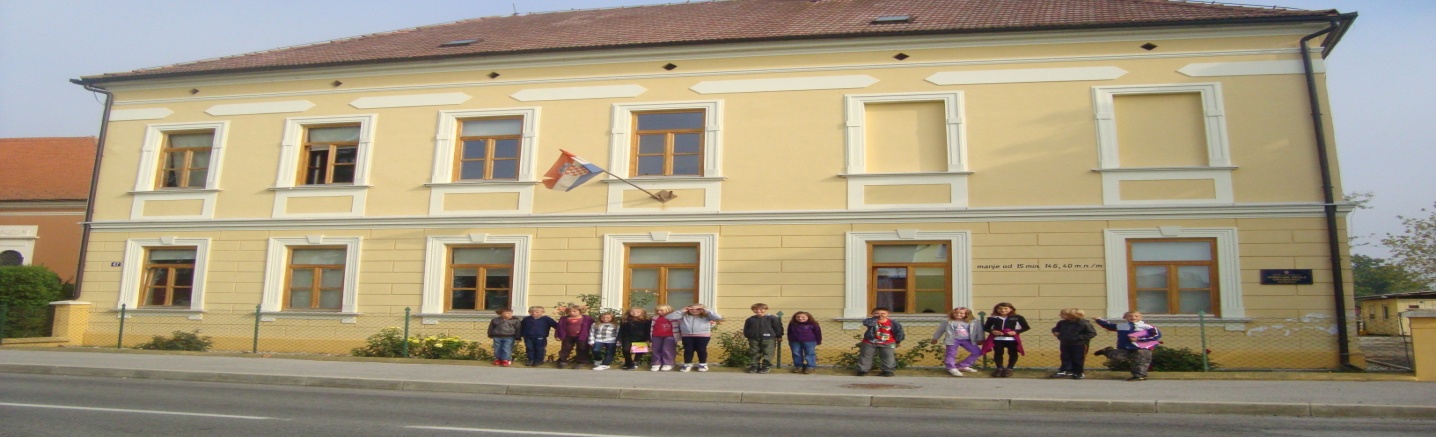 OSNOVNI PODACI O OSNOVNOJ ŠKOLI DRAŠKOVECAdresa :                         Osnovna škola Draškovec                                       Draškovec                                       Draškovićeva 47                                       40323 Prelog OIB:                               17612166589Matični broj škole:            01859684Šifra škole                :         20-527-003Telefon                     :       Tajništvo                     040/643-606       Fax:                   :         040/643-707E-mail ( uprava)              ured@os-draskovec.skole.hrWeb stranica            :       www.os-draskovec.hrRavnateljica škole:            Margit Mirić, prof.Tajnica škole             :       Anica SokačKnjižničarka              :       Natalija Benko MustačInformatičarka           :       Marina DržanićPedagoginja               :       Andrea ErmakoraSindikalni povjerenik:       Martina KečkešBroj učenika                                               99Broj razrednih odjela                                   8Stručni suradnici                                          2Ravnatelj                                                      1Učitelji                                                       21Administrativno i tehničko osoblje             4Na osnovi članka 28. Zakona o odgoju i obrazovanju u osnovnoj i srednjoj školi stavak 8. i 9. Te članka  38. Statuta Osnovne škole Draškovec, Draškovićeva 47,40325 Draškovec,  a na prijedlog ravnateljice, Školski odbor na sjednici održanoj    30.09.2015. godined o n o s i:GODIŠNJI PLAN I PROGRAM RADA OSNOVE ŠKOLEDRAŠKOVEC ZA 2015. /2016.  ŠK. GOD.1.	UVJETI RADA1.1.	PODACI O ŠKOLSKOM PODRUČJU	Školsko područje čine mjesta Draškovec, Oporovec, Čukovec i Hemuševec. Škola samostalno djeluje od 1. rujna 2004. godine.	U školi Draškovec nastavu polaze učenici iz Draškovca, Oporovca, Čukovca i Hemuševca isto raspoređeni u osam čistih razrednih odjela od I.do VIII. razreda. Učenici-putnici su polaznici škole iz Oporovca i Čukovca. Za njih je organiziran prijevoz; od  I. do IV. razreda troškove putovanja plaća Međimurska županija u cijelosti, a za učenike od V. do VIII. razreda troškove snosi lokalna samouprava.      Školsko područje spada pod župu Sv. Roka u Draškovcu.Na školskom području živi  oko 1.800 žitelja, a čitavo školsko područje nalazi se  u  Gradu Prelogu. 	Pučanstvo se u poljoprivredi bavi stočarstvom, ratarstvom, a postoje i nasadi voćnjaka, te uz rad u društvenim poduzećima ima veliki broj privatnih poduzetnika (obrtnika, male privrede, poljoprivrednih gazdinstava, stočnih farmi i farmi peradarstva, voćnjaka).1.2.	PROSTORNI UVJETI1.2.1.	UNUTRAŠNJI ŠKOLSKI PROSTORI            Školska zgrada sagrađena je još davne 1929. godine. U početku je bila mnogo manja nego danas. Imala je svega dvije učionice i stan. 1955. proširena je na sedmogodišnju školu brojeći 219 učenika. Već nakon dvije godine, točnije 1957., u školi je osam razreda s osam razrednih odjeljenja.            Novim zakonom o školstvu prešlo se u stvaranje centralnih škola, pa je škola Draškovec postala centralna, a Čukovec i Oporovec područne. Zbog sve većeg broja učenika pokazala se potreba i za proširenjem same zgrade. 1961. godine započelo se s gradnjom kojom je dobivena uprava škole, tajništvo,školska radionica, tri učionice, a u stambenom dijelu su izgrađena tri stana.           Školske godine 1965./1966. radne zajednice Draškovca i Donjeg Kraljevca suglasile su se oko integracija škola. Odlukom Skupštine općine Čakovec određeno je da sjedište centralne škole bude OŠ Draškovec, a njezine područne škole OŠ Donji Kraljevec i Oporovec.           Radi ponovnog pomanjkanja prostora pristupilo se 1962. godine dogradnji škole.studenog 1962. godine otvorene su još dvije prostorije. Osposobljavanjem učioniceprestalo se raditi u dodatnoj učionici u Hemuševcu.          Školske godine 1977./78. odobrena su financijska sredstva od 200,000.00 dinara za popravak školske zgrade. Obnovljene su stolarija i fasada zgrade. Otvorena je i školska kuhinja. Desetak godina kasnije u školi je uvedeno centralno grijanje te je uz stambenu zgradu dograđena kotlovnica s dimnjakom. U rujnu 1992. godine u stambenom dijelu prizemlja zgrade proradio je dječji vrtić.        U mreži škola nema izmjena. Škola je 30. rujna 1994. godine od Županijskog ureda za prosvjetu, kulturu, šport, informiranje i tehničku kulturu Čakovec primila odluku o mreži osnovnih škola na području Međimurske županije kojom se utvrđuje i mijenja naziv škole u OŠ Draškovec- Donji Kraljevec. Organizacija nastave i djelovanje škole na školskom području ostaju nepromijenjeni. Cijelo školsko područje spada pod Župu Draškovec.      Budući da je djelovanje škole Draškovec-Donji Kraljevec kao jedinstvene škole postalo problematično, zbog dviju različitih općina koje su ju financirale, sve je više postalo aktualno pitanje razdvajanja škole. U lipnju 2002.g. podnesen je zahtjev Međimurskoj županiji od strane općine Donji Kraljevec i Grada Preloga kao i mjesnih odbora Draškovec, Donji Kraljevec i Hemuševec za odvajanje i osamostaljivanje škola. Na 21. sjednici, održanoj 21. listopada 2003. Skupština Međimurske županije donijela jeodluku o osamostaljenju i razdvajanju škola na dvije samostalne ustanove. Rješenjem Ministarstva OŠ Draškovec se odobrava početak rada i izvođenje nastavnog plana i programa osnovne škole počevši od 01.rujna 2004. godine.     31.kolovoza 2004. prestaje raditi OŠ Draškovec-Donji Kraljevec i od tada djeluju dvije škole.     Nakon razdvajanja škola, zgrada škole je obnovljena, izmijenjeni svi prozori i obnovljena je fasada – u dvije etape-a cijelu obnovu je financirala Županija.     Nakon adaptacije školskih stanova- vrijednost radova je 1 000 000 kn, investitor je Međimuska županija - dobiveni su novi prostori za potrebu škole pa tako od 1.09.2009. godine nastava u OŠ u Draškovcu počela je  u jednoj smjeni.	Nastava u Osnovnoj školi odvija se u jednoj smjeni. Svaki razred ima svoju učionicu. Škola raspolaže još s informatičkom učionicom i knjižnicom.	Informatička učionica opremljena je s 13 umreženih računala, a smještena je u posebnu učionicu.Izborna nastava, izvannastavne aktivnost, dodatna i dopunska nastava održavaju se u razredima i u školskom stanovima nakon nastave.Iz gore navedenog , vidljivo je da su se prostorni uvjeti poboljšani, no potreban nam je blagovališni  i polivalentni prostor. Osim toga, za potrebu tjelesne i zdravstvene kulture nedostaje nam manja, jednodijelna športska dvorana. Zahtjev za lokacijsku dozvolu je  u pripremnoj fazi. Ukupna je površina unutrašnjeg ( starog dijela) prostora matične škole 699 m2 - izgrađena 1928. i dograđena 1962./63. Površina adaptiranog prostora je  216 m2.        PRIKAZ UNUTRAŠNJEG ŠKOLSKOG PROSTORA I NJEGOVA NAMJENA           Za prehranu učenika je uređen prostor u donjem dijelu hodnika gdje blaguju učenici. Snabdijevanje pitkom vodom se vrši putem vodovodne mreže, a zagrijavanje prostorija sistemom centralnog grijanja (plinom).	Opremljenost škole nastavnim sredstvima i pomagalima  je zadovoljavajuća.PLAN NABAVE U 2015./2016.	OPREMA I NASTAVNA POMAGALA:  	- procjena stanja opće opreme 3	- procjena stanja didaktičke opreme 3		procjene: do 50% 		= 1			    od 51% - 70%	= 2			    od 71% - 100%	= 3           1.2.2. PLAN OBNOVE, ADAPTACIJE, DOGRADNJE I IZGRADNJE           NOVOG PROSTORA            U planu je nastavak  dogradnje škole.  Prema Projektnom zadatku ( od 10.09.2009. godine) u Županijskom planu je dogradnja škole. Cilj i zadatak je rekonstrukcija i dogradnja postojeće školske zgrade i izgradnja pripadajuće športske dvorane. Rekonstrukcija je obavljena u ljetnim praznicima 2009. godine. U drugoj fazi dograđuje se polivalentni prostor i blagovaona. Kuhinja se rekonstruira u potpunosti.Predan je zahtjev za lokacijsku dozvolu za izgradnju školske športske dvorane.         Škola i športska dvorana moraju biti povezani i činiti jednu cjelinu.Uz objekte osnovne škole i dvorane, projekt treba sadržavati i prateće vanjske sportske terene,  kao i zelene površine. Prostorni uvjeti moraju zadovoljavati nastavni proces koji se odvija u  jednoj smjeni i omogućava cjelodnevni boravak učenika u školi.Plan potreba za 2015./16.:-   zamjena  unutarnje stolarije ( preostali dio)-  projektna dokumentacija za dogradnju športske dvorane škole- sanacija krovišta- asfaltiranje prilaza 1.2.3. VANJSKI PROSTOR1.2.3. 1. STANJE ŠKOLSKOG OKOLIŠA I PLAN UREĐIVANJA:Površina školskog područja  ( škola i dvorište) iznosi 10.336 m2	Na njoj se nalaze ovi objekti:- školska zgrada    414 m2  - na zgradu se nastavlja stambena zgrada s 2 stana - uz zgradu se nadovezuje kotlovnica s plinskom instalacijom 23m2- dječje igralište 1.2.3.2. PLAN UREĐENJA ŠKOLSKOG OKOLIŠA:Uređenje školskog okoliša predviđa se u sklopu dogradnje škole .Potrebno je izraditi idejni plan  za školsko dvorište i za  školski okoliš.Sve zelene površine uredno se kose i održavaju.                                                                                                                                                                                                                                                                                                                        1.3.  ZAPOSLENI RADNICI U ŠKOLI1.3.1 PODACI O UČITELJIMA							TABLICA 1.1.3.2.  PODACI O RAVNATELJU I STRUČNIM SURADNICIMA									TABLICA 2.VJEROUČITELJI1. DAVOR TOPLEK2. ZVJEZDANA FRANČIĆ1.3.3. PODACI O ADMINISTRATIVNOM I TEHNIČKOM OSOBLJU 								TABLICA 3.    1.4. MATERIJALNI UVJETI        (Materijalni troškovi - količina, komentar)	Sredstva za materijalne troškove Škola ostvaruje na temelju Odluke o kriterijima za  osiguravanje minimalnog financijskog standarda javnih potreba osnovnog školstva u 2015. godini, koju je  d o n i j e l a Županijska skupština .Materijalni troškovi:      3.998,00 kn/ mjesečno                  Sredstva osigurava Županija u proračunu. Dio sredstava Škola ostvaruje iz drugih izvora:  donacije, od lokalne uprave.                                           Ova sredstva škola koristi samo za financiranje tekućih izdataka nužnih za ostvarivanje nastavnog plana i programa škole i to za.:	- materijal za čišćenje	- odvoz smeća	- potrošak vode i propisane vodne naknade	- komunalne usluge i naknade	- usluge HT	- materijal za tekuće održavanje zgrade, sredstva rada i opreme	- sredstva za zaštitu na radu	- seminari, stručna literatura i časopisi	- bankarske usluge, te zatezne kamate	- intelektualne usluge	- reprezentacija	- dnevnice i izdaci putovanja na službenom putu	- izdaci za stručno usavršavanje, a prema programu Ministarstva prosvjete i športa            - pedagoška i druga obvezatna periodika, časopisi, prema naputku Ministarstva            - nužne obrtničke usluge	 - izdaci za čuvanje objekata             - ostalo - nužno za ostvarivanje nastavnog plana i programa rada škole  Za opremu, nastavna sredstva i pomagala – utvrđuje se Redoslijed po školama u županiji, a za pojedinu županiju korektivne kriterije utvrđuje ministar prosvjete i športa.    Kapitalna izgradnja, rekonstrukcija i sanacija školskih građevina utvrđuju se kao kapitalni projekti u županijama i kapitalni projekti od državnog interesa za koje se izrađuje lista  prioriteta.2.         ORGANIZACIJA RADAPRIKAZ BROJA UČENIKA PO RAZREDNIM ODJELIMA S IMENIMA RAZREDNIKATEKSTUALNI KOMENTAR BROJA UČENIKA:	Na početku školske godine upisano je  99  učenika.Učenici koji putuju na nastavu su učenici iz naselja Oporovec i Čukovec čija je udaljenost do škole preko 3 km. Broj takvih učenika od I. do VIII. razreda je 44 . Učenici putnici imaju pravo na besplatni prijevoz.Učenici su raspoređeni u 8  čistih razrednih odjela od 1. do 8. razreda s ukupno  99   učenika. Prosječan broj učenika u  12,37 . ( prošle godine  12,5     učenika)2.2. ORGANIZACIJA SMJENA I DEŽURSTAVA:	Redovna nastava održavat će se u petodnevnom radnom tjednu sa svim slobodnim subotama. Nastava će se odvijati u jednoj smjeni.Prije podne od 8,00 sati za  sve razrede . Nastava se odvija prema rasporedu. 	 Nastavni satovi traju po 45 minuta, s odmorima po 5 min. Jedan je veliki odmor od 20 minuta kada je vrijeme za topli obrok učenika i učitelja koji je uvijek između drugog i trećeg sata.	Raspored rada učenika razrađen je s rasporedom sati učenika za sve razredne odjele predmetne i razredne nastave, kao u redovnoj, izbornoj i dop. odnosno dodatnoj nastavi. Raspored sati je prilog ovom Godišnjem planu i programu rada i nalazi se na propisanoj tiskanici. Satovi dopunske nastave, satovi dodatne nastave, rad izvannastavnih aktivnosti i satovi razrednika nalaze se u rasporedu sati.           Učenici dolaze na nastavu 15 minuta prije početka 1. sata nastave. U školsku zgradu ulaze pod kontrolom dežurnog učitelja. Ako je ružno vrijeme, učenici se okupljaju u donjem dijelu hodnika i isto čekaju znak zvona, 15 minuta prije početka 1.sata, za ulazak u svoje učionice.           Svi učitelji su obvezatni dolaziti 15 minuta ranije  nego što počinje 1. sat nastave.	Dežurni pak učitelji toga dana je obvezatan doći u školu 30 minuta ranije nego što počne 1. sat nastave i na kraju radnog dana ispratiti sve učenike iz učionica na autobus.	RASPORED DEŽURSTAVA UČITELJA 	Uz raspored sati koji je privitak ovoga plana donijet je i raspored dežurstava učitelja. Učiteljima se u tjednoj normi zaduženja priznaju poslovi dežurstva. Dežurstvom se obuhvaćeni svi učitelji škole.Dežurni učitelj zapisuje sve promjene i zapažanja u ZAPISNIK  DEŽURSTAVA i o njima na najpogodniji i najbrži način izvješćuje ravnatelja škole. ZAPISNIK  se  nalazi u zbornici na za to određenom mjestu.RASPORED DEŽURSTVA Dežurstva učitelja:RAZREDNA  NASTAVA:PREDMETNA   NASTAVA:  2.3. GODIŠNJI KALENDAR RADA Nastava počinje 7. rujna 2015. godine, a završava 10. lipnja 2016. godine. Nastava se ustrojava u dva polugodišta. Prvo polugodište traje od 7. rujna 2015. godine do 23. prosinca 2015. godine. Drugo polugodište traje od 11. siječnja 2016. godine do 10. lipnja 2016. godine Nastava se organizira i izvodi u najmanje 175 nastavnih dana, odnosno 35 nastavnih tjedana. Zimski odmor učenika počinje 24. prosinca 2015. godine, a završava 8. siječnja 2016. godine. Proljetni odmor učenika počinje 21. ožujka 2016. godine, a završava 25. ožujka 2016. godine. Ljetni odmor počinje 13. lipnja 2016. godine, osim za učenike koji polažu predmetni, razredni, popravni, dopunski, razlikovni ili neki drugi ispit, što se utvrđuje godišnjim planom i programom rada škole.Nenastavni dani : 9. 10. 2015. – usavršavanje djelatnika 9.05.2015. – projektni dan/ Škola za Europu 27. 05.2016.- usavršavanje djelatnika 30. 05.2016. – Dan športa 10.06.2016.- Dan škole Nastavni dani : 175 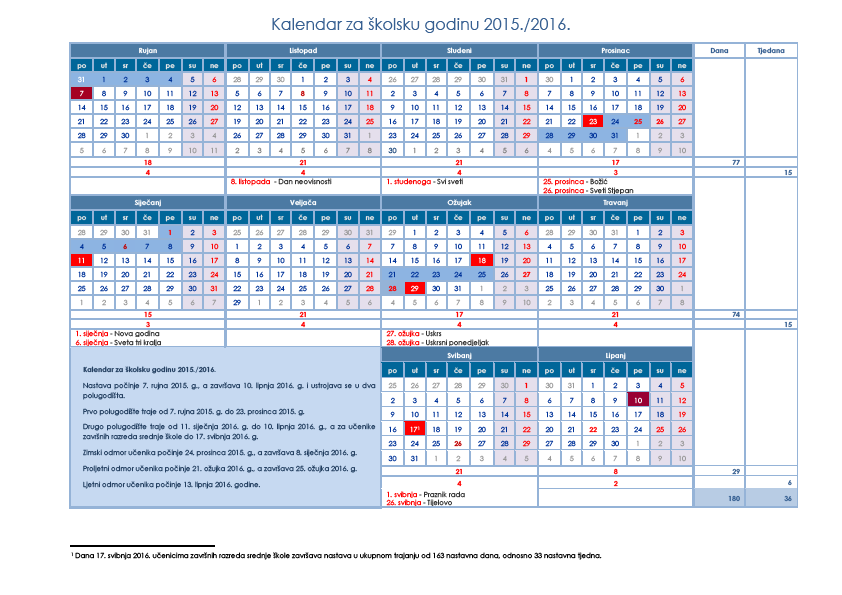 KALENDAR RADA OSNOVNE ŠKOLE ZA 2015./2016. ŠK.G.GODIŠNJI NASTAVNI PLAN I PROGRAM RADA ŠKOLE3.1.       GODIŠNJI FOND SATI NASTAVNIH PREDMETA PO RAZREDNIM              ODJELIMANaziv predm.		Godišnji broj sati nastave				Ukupno		           (po odjelima od 1.do 8.raz.)				planirano ( I. - VIII.)                                                               sati god. .   Za ovu školsku godinu planiran je broj sati za pojedine nastavne predmete i razredne odjele prema  Nastavnom planu i programu .  Godišnji planovi svih nastavnih predmeta  su razrađeni u Nastavnom planu i programu.                                                                      Krajnji rok predaje godišnjih planova je 30.09.2015.  Svi učitelji vode pismenu dnevnu pripremu na  željenom obrascu. PRIPREMA ZA IZVOĐENJE NASTAVE- shema –mogući obrazac, dakako da se daje mogućnost pisanja pripreme i u bilježnicu s istim rubrikama koje sadrži obrazac.Ovaj godišnji fond sati i nastavnih predmeta po razrednim odjelima odnosi se na sve razredneodjele od I. do VIII. razreda.Škola ima po 1  razredni odjel za svaki razred.Ukupno je  8 razrednih odjela.3.2. PLAN IZVANUČIONIČNE  I TERENSKE  NASTAVE (plivanje, ekskurzije, posjete, škola u prirodi i sl.)NAPOMENA:      Učitelji RN i PN u god. planu pojedinih nastavnih predmeta planiraju 6 do 10 sati godišnje školu u prirodi, a 3. r.  ŠKOLU PLIVANJA.Izleti u prirodu se provode prigodom obrade neke od prikladnih nastavnih jedinica - tema, što se evidentira kao nastavni  sat održan u razredima.	Razrednici mogu odstupiti od  Plana (posjete ili izleta), ako smatraju da su prilike neodgovarajuće toga trenutka.Razrednici će s planom izleta i posjeta upoznati roditelje. 3.3. PLAN IZBORNE NASTAVE      Izborna nastava izvodit će se prema redovitom turnusu u rasporedu sati učenika,a učenik koji se opredijelio za  izbornu nastavu istu je obvezatan polaziti cijelu nastavnu godinu.nn                                                                                  Izvršitelji izborne nastave  vjeronauka  su  Davor Toplek  i Zvjezdana Frančić. Izvršitelj izborne nastave je Marina Držanić, koja izvodi nastavu u svim višim razredima. Izvršitelj nastave je Martina Kečkeš, dipl. učiteljica RN, s pojačanim programom za njemački jezik.     3.4. PLAN ŠKOLOVANJA UČENIKA S POSEBNIM ODGOJNO-OBRAZOVNIM POTREBAMA  3.5. NASTAVA U KUĆI          Nema. 3.6. DOPUNSKA NASTAVA	 Dopunska nastava provodi se u hrvatskom jeziku, matematici, engleskom jeziku  i fizici.. Broj učenika i grupa koji su obuhvaćeni dop-nastavom je slijedeći:		Broj grupa doop-nastave iz hrvatskog jezika je 6 .Broj grupa doop-nastave iz matematike je  6.Broj učenika obuhvaćenih DOOP-nastavom po predmetima:  	-  hrvatski jezik od I. do IV. razreda  iznosi  12   učenika. ( 1.-3.; 2.- 3; 3- 3; 4-3)	- matematika od I. do IV. razreda iznosi  12  učenika  ( 1.-3.; 2.- 3; 3- 3; 4-3)           - hrvatski jezik 5.-6.r.  3 učenika            - matematika 5.-8.r.  8 učenika            - fizika  7.-8.r.    12  učenika          - engleski jezik 6.-8.r.  4  učenikaZa  pojedinog učenika koji polazi dopunsku nastavu učitelji prate učenikove rezultate na «Evidencijskom listu za dopunsku nastavu».3.7. DODATNA NASTAVA      Planirana je i izvodi se s naprednim učenicima iz matematike s 1 s tjedno u II. do IV.:   2.r-2;  3.r.-4 učenika;  4.r.-3 učenika : ukupno 9 učenika /  iz njemačkog jezika  8. razred- 2  učenika  , 7.r.-2 učenika,    i  hrvatskog  jezika  7. r. – 1 učenik.3.8. PLAN RADA S DAROVITIM UČENICIMA	Nema.3.9. PLAN IZVANNASTAVNIH AKTIVNOSTI, UČENIČKIH DRUŠTAVA,       DUŽINA I SEKCIJASvi voditelji izvannastavnih aktivnosti vode evidenciju na propisanoj pedagoškoj dokumentaciji: OBRAZAC: Dnevnik izvannastavnih aktivnosti u osnovnoj školi (“NN” Zgb. UT-XI/1-9AB).3.10. PLAN IZVANŠKOLSKIH AKTIVNOSTIUKLJUČENOST UČENIKA U IZVANŠKOLSKE AKTIVNOSTI4. KULTURNA I JAVNA DJELATNOSTPrezentirani Plan kulturne djelatnosti škole sadrži:estetsko-ekološko uređenje životne sredine, javna predavanja, priredbe, natjecanja, obilježavanje državnih blagdana i Dana škole u suradnji s društvenim sredinama.PROFESIONALNO INFORMIRANJE I USMJERAVANJE	Profesionalno informiranje i usmjeravanje učenika VIII.razreda provodit će se u sklopu pojedinih nastavnih predmeta i programskih sadržaja.	Sa svim učenicima VIII. razreda provest će se ANKETA o izboru budućeg zvanja u suradnji sa Zavodom za zapošljavanje iz Preloga i Čakovca.         Tijekom svibnja i lipnja planirana su predavanja o mogućnostima upisa u srednje škole Županije Međimurske u Čakovcu.          Predavači će biti predstavnici zainteresiranih srednjih škola.Profesionalna orijentacija će obuhvatiti:upoznavanje razvoja učenikasavjetovanje učenikaprofesionalno informiranje učenika VIII. razredarad s roditeljima stručno usavršavanje učitelja u vezi s profesionalnim informiranjem učenika.upoznavanje razvoja učenikaAžurno vođenje pedagoške dokumentacije od I. - VIII. razreda u velikoj mjeri može omogućiti praćenje i evidentiranje bitnih karakteristika u razvoju učenika te razvoj njihovih interesaRazrednica VIII. razreda  Martina Kečkeš    pratit će posebno sljedeće komponente:- izrazite sklonosti i sposobnosti učenika- postignute rezultate u nastavnim, izvannastavnim i izvanškolskim aktivnostima- izrazita ograničenja u izboru zanimanja zbog zdravstvenog stanja, materijalnih mogućnosti ili uspjeha učenikasavjetovanje učenikaSavjetovanje se organizira kroz određena predavanja i kroz satove razredne zajednice od V. - VIII. razredaTeme za predavanja: 	V. razred	- Razvijanje radnih navika			VI. razred	- Utjecaj roditelja na profesionalnu orijentaciju			VII. razred	- Pravilan izbor zanimanja i moguće greške u izboru			VIII. razred 	- Mogućnosti i uvjeti školovanja te osposobljavanje za                                                              razna	 zanimanja u Međimurskoj županiji i šireUčenici VII. i VIII. razreda posebno će svoje želje izražavati putem likovnih i literarnih radova. Moguće teme:Što ću biti kad odrastem?			Što radi moj tata/mama?			Zanimanje s kojim se najčešće susrećemSavjetovanje je moguće provesti i putem posjeta tvrtkama i ustanovama u bližoj okolici škole, a u stručne ekskurzije ugraditi dio upoznavanja s nekim  zanimanjima (vozač, turistički vodič, vojnik, ugostiteljski radnik....)profesionalno informiranje učenika VIII. razredaProfesionalno savjetovanje posebno je potrebno provesti kod učenika koji imaju neka tjelesna i kronična oboljenja, učenika koji rade po prilagođenom programu, kod onih koji su do kraja neodlučni u izboru zanimanja, učenika sa slabijim materijalnim mogućnostima i slično.Učenike je potrebno upoznati s ustanovama koje pružaju pomoć učeniku kod odabira zanimanja ili nekog problema.rad s roditeljima Potrebno je uspostaviti stalne veze roditelja, razrednika i škole putem individualnih sastanaka i roditeljskih sastanaka. Roditeljima je od strane škole potrebno pružiti sve informacije o sposobnostima učenika, njihovom interesu, mogućnosti stipendiranja, zapošljavanja i slično.stručno usavršavanje učitelja u vezi s profesionalnim informiranjem učenika.U program individualnog usavršavanja učitelja potrebno je uvrstiti teme iz profesionalne orijentacije. Prijedlog tema:- Profesionalna orijentacija u nastavnim, izvannastavnim i izvanškolskim aktivnostima- Profesionalna orijentacija nadarenih učenika i učenika s posebnim potrebama- Ispitivanje želja učenika u izboru zanimanja6. PLAN BRIGE  ŠKOLE ZA ZDRAVSTVENU-SOCIJALNU I EKOLOŠKU       ZAŠTITU UČENIKA 6.1. CIJEPLJENJA  UČENIKA Nositelj aktivnosti je Zavod za javno zdravstvo Međimurske županije:6. 2.  PREDAVANJANositelj aktivnosti je Zavod za javno zdravstvo Međimurske županije:5. i 6. razred  – predavanje na temu " Higijena i zdravlje“7. i 8. razred – predavanje na temu " Spolnost“ roditeljima na roditeljskim sastancimaučiteljima na Učiteljskom vijeću6. 3.  ZDRAVSTVENI PREGLED RADNIKA	Zdravstveni pregledi kuharice obvezni su svakih 6 mjeseci rada. Radnica koja radi u kuhinji dužna je voditi brigu o pravovremenoj prijavi na Zavod za javno zdravstvo radi detaljnog pregleda. zdravstveni pregledi svih radnika obvezni su svake godine u Zavodu za javno zdravstvo Međimurske županije. Pregled je planiran za  listopad  2015.u cilju sprječavanja povreda učenika u školi i kod kuće te povreda radnika na radu provodit će se više edukativnih akcija i predavanja učenicima i radnicima, vježbe brzog i sigurnog izlaska iz škola prilikom požar, potresa…inventar zaštitnih sredstava i opreme radnika i ove se godine nadopunjuje 6. 4. OSTALI DIO BRIGE ZA ZDRAVLJE UČENIKAsvi učenici hrane se u školskoj kuhinji. Prema odluci Školskog odbora cijena školske kuhinje je 90,00 kn mjesečno.  Učenika koji ne mogu plaćati školsku kuhinju osiguran je školski obrok preko projekta „ Školski gablec“ (ukupno 10 učenika) učenici su  osigurani  od posljedica nezgoda za vrijeme učenja, ali i za boravka kod kuće u vremenu od 1. rujna 2015. do 31. kolovoza 2016., 24 sata dnevno. Novac koji povrijeđeni učenici primaju u slučaju nesretnog slučaja pomaže im u lakoj nabavi lijekova, zaštitnih sredstava i pokrivanju troškova boravka u bolnicamaškola ima organiziran prijevoz učenika u skladu s pravilima Ministarstva, a za vrijeme čekanja autobusa i u slučaju lošeg vremena koriste prostorije škole. Organizirano se ukupno prevozi   učenika: 44 učenika obuka neplivača - Služba društvenih djelatnosti, Upravni odjel za društvene djelatnosti i Savez školskih športskih klubova Međimurske županije organizira Obuku neplivača na bazenima SRC "Mladost" u Čakovcu. O točnom terminu će nas obavijestiti.7. PODACI O RADNIM ZADUŽENJIMA DJELATNIKA ŠKOLE7.1. GODIŠNJE ZADUŽENJE ODGOJNO-OBRAZOVNIH DJELATNIKA ŠKOLE								Tablica 9.Zaduženja u satima neposrednoga  rada s u č e n i c i m a (t j e d n o)KOMENTAR UZ TABLICU BROJ 9.	U ovoj školskoj godini ukupne tjedne obveze učitelja sukladne su s Pravilnikom o normi, obvezama učitelja i stručnih suradnika u osnovnoj školi ("Narodne novine" br. 34/14 i 40/14.) i Kolektivnog ugovora za zaposlenike u osnovnoškolskim ustanovama / Narodne novine, broj 63/14)  	 Učitelji koji upotpunjuju svoju tjednu normu s radom na drugoj školi, i to:1. Gabrijela Binder, nastavnica likovne kulture vrši dopunu tjedne satnice od 10 s tjedno nastave u OŠ Domašinec i 5 s tjedno u OŠ D.Kraljevec, odnosno  tri četvrtine2. Krunoslav Lajtman, prof. GK  polovicu radnog vremena radi u OŠ Domašinec, četvrtinu radnog vremena u D. Kraljevcu. 3. Alen Mudri, prof.geografije  upotpunjuje svoju satnicu do pune norme sa 7,5  sati              nastave u OŠ Gornji Mihaljevec i  s 7,5 s  tjedno u OŠ D. Kraljevec / njegova zamjena, Silvija Hižman radi u OŠ Draškovec 4. Dubravka Žignić Resman  , učiteljica tehničke kulture radi još u OŠ Strahoninec5. Martina Kečkeš, učiteljica njemačkog jezika radi još u OŠ Prelog6. Davor Toplek,   vjeroučitelj  radi još u OŠ  D. Kraljevec  i OŠ Štrigova 7. Mihael Varga , učitelj  fizike  radi i u I.OŠ u Čakovcu8. Damir Žegarac, profesor TZK-a radi u OŠ Donji Kraljevec9. Ana Marija Balent Žemlić, ( porodiljni) učiteljica povijesti svoju satnicu dopunjuje u Srednjoj školi u Koprivnici10. Andrea Ermakora, pedagoginja satnicu dopunjuje u OŠ Sveta Marija/ njezina zamjena Ivana Možek satnicu dopunjuje u OŠ Gornje Jesenje 11. Marina Držanić, učiteljica informatike radi u OŠ Sveta Marija12. Natalija Benko Mustač , knjižničarka radi još u Goričan       Za ove djelatnike između škola postoji međusobni sporazum.Broj sati nestručne nastave:_                                                                                                                                          	Po stručnoj spremi u školi rade ( nastavno osoblje)	- VSS	 15	                                                                                                                     	-  VŠS  47.2. PODACI O OSTALIM DJELATNICIMA U ŠKOLI I NJIHOVIM ZADUŽENJIMA								TABLICA br. 11         Zaduženje djelatnika koji obnašaju administrativne, računovodstvene, tehničke i pomoćne poslove u školi temelje se na Odluci o utvrđivanju kriterija i normativa rada za te zaposlenike (KLASA:602-02/96-01/510 od 22.VII.1996.) koju je donio Ministar Prosvjete i športa.8. PODACI O PRIPRAVNICIMAPripravnica je Dubravka Žignić Resman , učiteljica tehničke kulture , očekuje poziv za stručni ispit. Ukoliko tijekom školske godine dođe do novog zapošljavanja stručnih suradnika- pripravnika, oni će se odmah po zapošljavanju prijaviti za pripravnički staž.9. PLANOVI PERMANENTNOG I STRUČNOG  USAVRŠAVANJA     DJELATNIKA  Stručno usavršavanje učitelja provodit će seunutar škole ( sjednice stručnih organa, sjednice razrednih vijeća, stručni aktivi u školi, stručne ekskurzije u organizaciji školeindividualno usavršavanjena nivou Županije i Republike putem stručnih aktivausavršavanje putem doškolovanja	U školi će djelovati sljedeći  aktivi :	- aktiv učitelja razredne nastave – voditelj  Ljubica Kovač 	- aktiv učitelja predmetne nastave  - voditeljica Željka Štampar Zamuda             - aktivi se održavaju prema potrebi  Stručno usavršavanje vršit će se prema Programu rada učiteljskog vijeća i Programu stručnog usavršavanja učitelja koji će izraditi i provoditi Ministarstvo prosvjete i športa  R. Hrvatske, Agencija za odgoj i obrazovanje kao i  Županijska  stručna vijeća.Uz navedene oblike usavršavanja svi učitelji će se osobno usavršavati, pratiti stručnu literaturu i periodiku za svoje permanentno usavršavanje, odnosno za svoje predmetno i stručno područje.  Svi učitelji će glede toga na početku godine izraditi Individualni plan i program permanentnog usavršavanja na obrascu UT-IX/13-7 i predati ga ravnatelju škole do 20. listopada tekuće godine.  Individualni plan i program stručnog usavršavanja planira se u okviru 105 do 140 sati godišnje	Uz plan potrebna je ravnomjerna zastupljenost ovih područja:	- područje struke.................................  30 do 50 sati	- područje didaktike i metodike.......... .20 do 30 sati	- područje pedagogije i psihologije…. .20 do 30 sati 	- područje inovacije u nastavi...............20 do 30 sati	Navedeni plan i program rada ostvarivat će se u školi te neće financijski opterećivati školu.	O uključivanju učitelja u stručno usavršavanje izvan škole, koje će se održavati za vrijeme zimskih i ljetnih praznika, a i tijekom nastavne godine, škola će upućivati sve djelatnike prema rasporedu održavanja.	Škola će najmanje jednom od djelatnika omogućiti stručno usavršavanje putem savjetovanja i seminara u višednevnom trajanju.	U školi se vodi evidencija o uključivanju učitelja u oblike stručnog usavršavanja izvan škole (dosje za svakog učitelja u koji se odlažu svi dokumenti s usavršavanja. Osnovna škola DraškovecVoditeljica Aktiva: Željka Štampar Zamuda , dipl. učiteljica razredne nastave s pojačanim programom iz matematike. PLAN RADA AKTIVA RAZREDNE NASTAVE   2015./2016.Osnovna škola DraškovecPLAN RADA AKTIVAUČITELJA RAZREDNE NASTAVEU ŠKOLSKOJ GODINI 2015./2016.Voditelj aktiva: Ljubica Kovač 10. PLAN RADA STRUČNIH ORGANA, STRUČNIH SURADNIKA I ORGANA    UPRAVLJANJA		10.1. PLAN RADA UČITELJSKOG VIJEĆANAPOMENA: Uz predviđene teme na Učiteljskim će se vijećima obrađivati i teme prema interesu učitelja. O konkretnoj realizaciji vodi se zapisnik                  10.02. PLAN RADA RAZREDNIH VIJEĆANapomena: Razredna vijeća u srpnju i kolovozu organiziraju se samo za one razredne odjele iz kojih će učenici ići na popravne ispite.             10.3. PLAN RADA RAZREDNIKA              Razrednik obavlja pedagoške i administrativne poslove razrednog odjela.              Planovi razrednih odjela sastavni su dio ovog plana i programa rada škole, te ih, uz ostale programe, prilažemo Godišnjem planu i programu rada škole.10.4. ŠKOLSKI ODBOR10.5. PLAN RADA VIJEĆA RODITELJA 10.6.  PLAN RADA VIJEĆA UČENIKAPLAN RADA VIJEĆA UČENIKAVijeće učenika je predstavničko tijelo učenika Osnovne škole Draškovec, a čine ga učenici od I.-VIII. razreda, odnosno po dva učenika iz svakog razreda. Predstavnik vijeća učenika sudjeluje u radu tijela škole kada se odlučuje o pravima i obvezama učenika, bez prava odlučivanja.Cilj rada Vijeća učenika je aktivno sudjelovanje izabranih učenika u odgojno-obrazovnom radu škole i razmatranje pitanja značajnih za rad učenika u školi. Cilj je i da učenici razvijaju svoja prava, slobodu i suodgovornost u odgojno-obrazovnom procesu, te da potiču sve oblike učeničkog stvaralaštva i izražavanja. Vijeće učenika vodi pedagoginja škole.Predsjednik Vijeća učenika: Noa Vadas, 8.razred10.7. PLAN RADA  RAVNATELJICE  ŠKOLE  10.8. GODIŠNJI PLAN RADA STRUČNOG SURADNIKA PEDAGOGASTRUČNI SURADNIK PEDAGOG - PLANIRANI FOND SATI  -  ŠK.GOD 2015./2016.Andrea Ermakora, prof. pedagogije10.9.  PLAN I PROGRAM RADA ŠKOLSKOG KNJIŽNIČARAZA ŠKOLSKU GODINU 2015./2016.* Školska knjižnica radi u vrijeme školskih praznika (proljetnih, ljetnih i zimskih). Tijekom tog razdoblja realiziraju se radni sati u području stručno-knjižnične i informacijsko-referalne djelatnosti. Knjižnica je zatvorena u dane blagdana, nenastavnih dana te godišnjeg odmora knjižničarke.Pripremila: Natalija Benko Mustač, dipl. bibliotekarica10.10. PLAN RADA TAJNIŠTVA I ADMINISTRATIVNO-TEHNIČKE SLUŽBEPLAN RADA TAJNIŠTVA I ADMINISTRATIVNO-TEHNIČKE SLUŽBE10.11.	DOMAR-LOŽAČ	Poslovi i zadaci domara-ložača su sljedeći:- održavanje električnih, vodovodnih i ostalih instalacija- popravak učila, namještaja, stolarije i slično i njihovo održavanje- ostali poslovi (čišćenje septičke jame, pražnjenje koševa za smeće, odvoženje  smeća  na deponije i drugi poslovi prema nalogu ravnateljice)- loženje centralnog grijanja- održavanje školskog okoliša, košenje trave, održavanje športskih terena- održavanje okoliša zimi - čišćenje snijega- ostali poslovi prema nalogu ravnateljice10.12. ŠKOLSKA KUHARICA	Poslovi i zadaci školske kuharice su sljedeći:- pripremanje obroka- serviranje obroka i spremanje po završetku jela- pripremanje hrane za izvanredne prilike- održavanje čistoće u prostorijama gdje se priprema i dijeli hrana- nabavka namirnica i preuzimanje nabavljenih namirnica- evidencija utroška hrane- pranje kuhinjskih krpa, pregača i radnih kuta- pripremanje hrane za svečanosti- ostali poslovi prema nalogu ravnateljice10.13. SPREMAČICA	Poslovi i zadaci spremačice su sljedeći:- održavanje čistoće u svim prostorijama škole- čišćenje i pranje prozora, namještaja i ostalog inventara- briga oko cvijeća- pranje pribora za čišćenje, zavjesa, a prema potrebi i ostalog- čišćenje ulaza u školu-odlazak na poštu- pomoć kod pripremanja hrane za svečanosti- drugi poslovi u skladu sa svojim radnim mjestom a u dogovoru s ravnateljicom ili  tajnicom  škole- ostali poslovi prema nalogu ravnateljice10.14. PLAN I PROGRAM INVESTICIJA, INVESTICIJSKOG I TEKUĆEG ODRŽAVANJAizmjena unutarnje stolarije ( preostali dio )potrebna dokumentacija za športsku dvoranu i potrebna dokumentacija za školski okoliš ( u suradnji s Gradom )Rekonstrukcija krovištaAsfaltiranje prilaza u školu  Tekuće održavanje:bojanje zidova zidna obloga u hodniku- prizemljeodržavanje uređaja i instalacijabrušenje i lakiranje parketa u učionicama MEĐUNARODNA SURADNJAOŠ Draškovec - u sklopu međunarodne suradnje - surađuje s osnovnim školama iz Mađarske: s osnovnom školom iz Serdahelja ( Totszerdahely) s osnovnom školom iz Murskog Kerestura ( Murakeresztur) i  sa školom iz Letenje.Škole će nastaviti surađivati na području kulture, športa i ostalim područjima.Planirane aktivnosti:11.    ANTIKORUPCIJSKI PROGRAM U OSNOVNOJ ŠKOLI                                             DRAŠKOVEC1.  UVOD …………………………………………………………………………………… 32. KONKRETNE MJERE USMJERENE PREVENCIJI KORUPCIJE	2.1. U ODNOSU NA UČENIKE …………………………………………………...  4	2.2. U ODNOSU NA RODITELJE ……………………………………………….   4                                                                       	2.3. U ODNOSU NA ZAPOSLENIKE  ……………………………………………  5	2.4. U ODNOSU NA OSNIVAČA I ŠKOLSKI ODBOR    ……………………..    5 3. NOSITELJI ANTIKORUPCIJSKOG PROGRAMA ………………………………...  64. NADZOR NAD PROVOĐENJEM MJERA ANTIKORUPCIJSKOG ……………...  6    PROGRAMA5. ETIČKI KODEKS ………………………………………………………………………  7Na temelju članka 80. Ustava Republike Hrvatske, Hrvatski sabor na sjednici 31. ožujka 2006., donio je Nacionalni program suzbijanja korupcije 2006. – 2008. Njime je propisana obveza uspostave sustava financijskog upravljanja i kontrola  kod svih korisnika proračuna. UVODDanas se sve više govori o korupciji. Njenoj rasprostranjenosti, posljedicama i opasnostima koje donosi, utjecaju na suvremeno društvo i njegove vrijednosti, te na kraju i mogućem suzbijanju korupcije u svim njenim pojavnim oblicima. Sve veća tendencija raspravljanja o korupciji kao globalno raširenoj štetnoj pojavi rezultat je njenog širenja i dopiranja u svakodnevni život. Korupcija nije novonastala pojava, nije izum modernog, suvremenog društva niti rezultat razvoja i globalizacije. Oni su samo doprinijeli njenom širenju. Korupcija  postoji praktički oduvijek, s njom su se ljudi susretali još u davnim vremenima, no čini se da nam nikad nije bila bliža i dostupnija nego upravo sada.Već neko vrijeme smatra se da je korupcija nešto sasvim uobičajeno, svakodnevno. I upravo zbog toga  toliko je raširena da je za neke ona već postala sastavni dio bilo kojeg aspekta javnog i privatnog života.	U procesu kriminogeneze korupcije, odn. procesu nastanka korupcije kao kažnjivog ponašanja, sudjeluju endogeni i egzogeni uzroci. Endogeni, unutrašnji mogu biti temperament, karakter, osobine ličnosti pojedinca, njegova motivacija, inteligencija, frustracija. Uz njih, tu je i postojanje egzogenih, tj. vanjskih faktora koji uzrokuju korupciju. Ti vanjski uzroci mogu biti obiteljska sredina pojedinca, njegovo radno okruženje pa čak i cjelokupno društvo i sustav koji svojim brojnim propustima dovodi do porasta koruptivnih djela.Upravo je u poznavanju uzroka korupcije otvorena mogućnost i prostor za preventivno djelovanje protiv njenog nastanka, a u poznavanju njene rasprostranjenosti i opasnosti vidljiva važnost sprečavanja. Na navedene se uzroke može utjecati, a osnovnoškolska ustanova, koja je uz obitelj te predškolsku ustanovu mjesto gdje dijete stječe svoja prva socijalna i vrijednosna iskustva, te uči moralno ponašanje, svakako je kompetentna na utjecanje u tom smislu kako na djecu, tako i na njihove roditelje te djelatnike.Antikorupcijsko djelovanje u osnovnoškolskoj ustanovi moguće je kroz mnoštvo aktivnosti koje su prilagođene i usmjerene na učenike koji polaze redovite i ostale programe, roditelje tih učenika, na učitelje i sve stručne suradnike te na osnivača i Školski odbor. 2.  KONKRETNE MJERE USMJERENE PREVENCJI KORUPCIJE2.1. U ODNOSU NA UČENIKEU odgojno – obrazovnom radu s učenicima potrebno je djelovati kroz etičku kreativnu odgovornost, što se odnosi na:- učenje da prepoznaju pozitivne i negativne oblike ponašanja- učenje da svako ponašanje ima posljedice- učenje da budu odgovorni i da razvijaju odgovorna ponašanja- pomaganje učenicima da nauče sami birati odgovarajuća ponašanja na uravnotežen način- jačanje samopoštovanja učenika i poštovanja ostalih osoba što je osnova razvoja  odgovornog ponašanja.   - razvijanje humanih i jednakih odnosa među spolovima- nenasilno rješavanje sukoba- poticanje aktivnosti i sadržaja koji se odnose na razvoj učenika kao moralne osobe- poticanje i njegovanje određenih vrijednosti ( poštenje, iskrenost, rad, jednakost, poštivanje osoba, stvari, prirode i okoliša, ...)      Gore navedeno kod učenika se postiže sljedećim aktivnostima:► odgojno obrazovnim procesom► dramskom ekspresijom► različitim oblicima kreativnog izražavanja► igranjem uloga► upoznavanjem s različitim zanimanjima i vrijednošću rada► učenje o novcu (kako doći do njega, za što nam služi, o štednji)► važno je vratiti nađeno, ako je to netko drugi izgubio2.2. U ODNOSU NA RODITELJERad s roditeljima u okviru antikorupcijskog programa obuhvaća:- edukaciju roditelja o važnosti i mogućnostima učenja od najranije dobi djeteta- važnost učenja po modelu te roditeljskog primjera i dosljednosti- koje su adekvatne nagrade za dobro, i primjerene kazne za loše ponašanje- važnost provođenja vremena s djetetom radi usađivanja osjećaja sigurnosti, izgradnje pozitivne slike djeteta o sebi te usvajanju moralnih i ostalih društvenih vrijednosti To se postiže u okviru sljedećih aktivnosti:► radionica za roditelje► roditeljskih sastanaka► individualnih razgovora s roditeljima►organiziranjem zajedničkih aktivnosti učenika, roditelja i djelatnika škole2.3.U ODNOSU NA ZAPOSLENIKEMjere antikorupcijskog programa u odnosu na zaposlenike uključuju:- uspostavu kvalitetnih međuljudskih odnosa među zaposlenicima- poznavanje i poštivanje Pravilnika i općih akata Škole- poštivanje pravnih propisa te Pravilnika o školskom redu i Pravilnika o pedagoškim mjeramasituacijama u školi- zaštitu svakog učenika u školi- osigurati jednak tretman i odnos prema svim učenicima- sprečavanje sukoba interesa- poštivanje obaveza i odgovornosti te ravnopravnosti u timskom radu- dostupnost i protok relevantnih informacija uz poštivanje povjerljivosti te zaštite osobnih podataka- stručno usavršavanje, osobni rast i razvoj- promoviranje etičkih načela- osobno ponašanje svakog zaposlenika koje je u skladu s moralnim načelima i načelima ustanoveNavedeno će se postići sljedećim aktivnostima:► edukacijom zaposlenika na radionicama, stručnim sastancima, seminarima i dr.► upoznavanjem zaposlenika s važnim zakonskim propisima i propisima Škole2.4. U ODNOSU NA OSNIVAČA I ŠKOLSKI ODBORAntikorupcijski program će se u odnosu na osnivača i Školski odbor ostvariti:- poštivanjem etičkih i moralnih načela- osobnom odgovornošću osnivača i članova Školskog odbora za ugled i promicanje te za uspješan rad Škole- omogućavanjem uvjeta zaposlenicima da svoj posao obavljaju kvalitetno i odgovorno- neprihvaćanjem bilo kakvog oblika diskriminacije- poštivanjem povjerljivosti osobnih podataka- izgrađivanjem i promicanjem suradničkih odnosa u Školi- odgovornošću u trošenju i raspodjeli te namjeni sredstava Škole- brigom za sigurnost i zdravlje zaposlenika te usklađenost sa standardima u tom području- odgovornošću prema zajednici i društvu u cjelini;što će se ostvariti sljedećim aktivnostima:► redovitim izvješćivanjem o svom radu► ostvarivanjem kontinuirane suradnje s nadležnim institucijama► poštivanjem svih zakonskih i podzakonskih propisa kao i međunarodnih dokumenata koji se odnose na rad Škole, zaposlenike, roditelje i učenike► omogućavanjem stručnog usavršavanja zaposlenika3. NOSITELJI ANTIKORUPCIJSKOG PROGRAMANositelji antikorupcijskog programa te mjera u okviru tog programa su svi zaposlenici Škole, članovi Školskog odbora i osnivač.4. NADZOR NAD PROVOĐENJEM MJERA ANTIKORUPCIJSKOG           PROGRAMAUz nadzor prosvjetne inspekcije vršit će se i interni nadzor koji će obavljati članovi Školskog odbora te ravnateljica Škole.            5. ETIČKI KODEKSUz navedene mjere i aktivnosti, zaposlenici, osnivač i članovi Školskog odbora u svom se radu i djelovanju moraju pridržavati etičkog kodeksa kao mjere profesionalnog ponašanja. Načela etičkog kodeksa:- u radu s učenicima: - ravnopravnost komunikacije                                 - upoznavanje sa svrhom, tehnikama i posljedicama                                    savjetodavnog rada/ terapije                                 - jamčiti sigurnost učeniku		         - povjerljivost i čuvanje informacija		         - rad za dobrobit učenika- u radu s roditeljima: - povjerljivost savjetodavnog odnosa			- prenošenje informacija objektivno, razumljivo i profesionalno 			   primjereno			- u slučaju ugroženosti učenika obavještavanje odgovarajućih 				institucija               12.     Z A V R Š N E     N A P O M E N E	Sastavni dio Godišnjeg plana i programa škole čine i razrađeni nastavni planovi i programi za svaki pojedini redovni i izborni predmet priloženi u Dnevnike rada i elektronskim medijima u upravi Škole.             Godišnji plan i  Školski kurikulum  sadržavaju sve planirane aktivnosti za školsku godinu 2015./2016.	Programi rada izvannastavnih aktivnosti upisani su u Pregled rada izvannastavnih aktivnosti za svaku grupu ili sekciju.U Draškovcu,  30. 09. 2015. godineKLASA:602-02/15-01URBROJ: 2109-27-15-01-03 RAVNATELJICA ŠKOLE		                                      PREDSJEDNIK  ___________________			                      ŠKOLSKOG ODBORA:  MARGIT MIRIĆ, prof.	__________________				                                                                                                         LJUBICA KOVAČ 	                                                                                                               NAZIV PROSTORABROJVELIČINAu  m26.razred1505.razred1537.razred + kabinet1858.razred + kabinet170Kemija : kabinet1  8Razred pored kuhinje 1 50Informatika153Zbornica124Tajništvo111Uprava-ravnatelj111Kuhinja124Spremište TZK19Sanitarni čvor130Učeničko i učiteljskoHodnik gore191Hodnik dolje i ulaz1101Kotlovnica123Podrum16čistačicaPrizemlje- novi dio157 4. razred+ sanitarni čv.1. kat- novi dio1573..razred i knjižnica 2.kat- novi dio1571. razred i pedagogStubište/stepenice3x515UKUPNO885 m2R. broj                   Sredstvo i pomagaloPribližno u kunama1.Namještaj- ormari za učionice, stolice i klupe10.000,002.Radio- cd ( player)1.000,003.Knjige za knjižnicu, novi naslovi za knjižnicu2.000,004.Karte- geografske i povijesne1.000,005.Nastavna pomagala za tjelesnu kulturu5.000,00 6.Pribor i kemikalije za potrebe nastave u kemiji1.000,008.Komunikacijska oprema5.000,00 9.Nastavna pomagala ( ostala)10.000,00UKUPNO:                35.000,00 knNAZIV POVRŠINE:VELIČINA:OCJENA STANJA:1. Igralište (rukomet-asfalt.    odbojka,košarka,jama      za skok,trkača staza 1400 m2rukomet- dobro,drugo ne zadovoljava2. Nogometno igralište 1186 m2  zadovoljava3. Zelena površina 4500 m2  ne   zadovoljava4. Voćnjak  3200 m2  ne   zadovoljava5. Kamenjar –cvjetnjak     50 m2     zadovoljavaukupno10 336 m21.VLADO ŠALAMONRNVIRN-  4.r.2.FILIP ŽIDOVRNVIIRN-  3.r.3.LJUBICA KOVAČRNVIRN-  1.r..4.KSENIJA DUKARIĆRNVIRN-  2.r.5.IVANA BETIHR.J.VIIHRV.J.6.DAMIR ŽEGARACTZKVIITZK7.ANA MARIJA BALENT ŽEMLIĆ  -porodiljni                                                               Pov.VIIPOV8.ŽELJKA ŠTAMPAR ZAMUDA RNVIIMATEMATIKA9.MARTINA KEČKEŠRN+NJ.VIINJ.J.10.MAJA DANILOVIĆ – porodiljni PROF. BIO. I KEM.VIIKEMIJA, PRIRODA,BIOLOGIJA11.MUDRI  ALEN PROF. GEO.VIIGEOGRAFIJA12.B I N D E R   GABRIJELALIK.K.VILIK.K.13.KRUNOSLAV LAJTMANPROF.CRK. GL.VIIGLAZBENA KULTURA14DAVOR TOPLEKDIPL. TEOLOGVIIVJERONAUK15.KATICA MIKULAJ OVČARIĆ- do 31.12.2015. vanjski suradnik za Kurikul u MZOS Dipl. geologVIITEHNIČKA KULT.16.SANJA KIŠIĆUČITELJ RN/ ENG.VIIENGLESKI J.17.MIHAEL VARGAMag.fizkeVIIFIZIKA18.ZVJEZDANA FRANČIĆDIPL.KATEHETAVIIVJERONAUK19.MARINA DRŽANIĆDIPL.INF.VIIINFORMATIKA20.MATEJA VRHAJ PROF.KEM, BIO.VIIPRI./KEM./BIO.21.ANITA FABIĆPROF.POVIJESTIVIIPOVIJEST 22.DUBRAVKA ŽIGNIĆ RESMAN DIPL.ING.TEKST.TEHNOLOGIJE VIITEHNIČKA KULTURA 1.MARGIT MIRIĆHJVIIravnateljica2.       NATALIJA BENKO MUSTAČKNJIŽNIČARVIIknjižničarka3.ANDREA ERMAKORA PEDAGOGVIIpedagogRED.BRIME I PREZIMESTRUKASTUPANJSTR.SPREMEPOSLOVIKOJE OBAVLJA1.ANICA SOKAČEKONOMISTVItajnik-admin.račun.knjg.2.MIRICA KALŠANKUHARICAIVkuharica3.IVANKAKAVRANKEM.TEH.STR.RAD.IVčistačica4.DRAGUTIN TARADISTROJOBRAVARIIIdomar-ložačRAZREDUČENIKAODJELADJEVOJČICADAROVITIHS TEŠKOĆAMA U RAZ.S DRUGIH GOVPODR.a)povrab)prognc) izbje.putnicido od3    5  kmboravak_____cjelodnevniboravak____produženomime i prezimerazredn.1.1516Č-3O-4Ljubica Kovač 2.1517Č-5O-3Ksenija Dukarić3.712Č-2O-1Filip Židov4.1215O-4Č-2Vladimir Šalamon5.1317O-2Č-6Sanja Kišić 6.1518O-2Č-2Željka Štampar Zamuda 7.1015O-4Marina Držanić8.1217----Č-4--Martina Kečkeš1.-8.99847O- 20Č-2444dan u tjednuA-  tjedanB - tjedanponedjeljakFilip Židov Filip ŽidovutorakLjubica Kovač Ljubica KovačsrijedaKsenija DukarićKsenija DukarićčetvrtakVladimir Šalamon- Ljubica KovačVladimir ŠalamonpetakVladimir Šalamon Ksenija Dukarić- Filip Židov dan u tjednuA -  tjedanB-  tjedanponedjeljakMarina DržanićIvana BetiDamir Žegarac Marina DržanićSanja KišićDamir ŽegaracutorakAnita FabićAlen MudriKrunoslav Lajtman Anita FabićAlen MudriŽeljka Štampar ZamudasrijedaMateja VrhajMihael VargaMartina KečkešMihael Varga Ivana Beti Martina KečkeščetvrtakSanja KišićZvjezdana FrančićDubravka Žinić Resman Mateja VrhajZvjezdana FrančićDubravka Žinić Resman petakŽeljka Štampar Zamuda Marina DržanićDamir Žegarac Anita FabićSanja KišićŽeljka Štampar Zamuda MjesecDatumVažniji događajiOpis ostalih aktivnosti u tom mjesecuRujan7. rujna14. rujna10. rujna - primanje prvašića -„Sigurno u prometu“-Hrvatski olimpijski dan ( na prijedlog HOO) Listopad5. listopad5.10.-9. 10.Dani kruha u Školi (3.10.) –  u Prelogu ( 4.10.)Svjetski dan nastavnikaDječji tjedanMeđunarodni dan miraSvjetski dan učiteljaDan neovisnostiSvjetski dan jabukeSvjetski dan hraneMeđunarodni dan školskih knjižnicaMeđunarodni dan štednjeStudeni1. studeni18. studeni23. studeni24. studeniSvi svetiDan sjećanja na VukovarSvjetski humanitarni danDan hrvatskog kazalištaMeđunarodni dan tolerancijeProsinac17.12.2015.Božićno-novogodišnje javne priredbeSveti NikolaDan volonteraBožićni sajamBožićna priredbaPodjela učeničkih knjižicaSiječanj4.-8. siječanjRadionice u zimskim praznicimaMeđunarodni dan vjerske slobodeDan međunarodnog priznanja Republike HrvatskeVeljača9.veljača 12. veljača ( petak ) Fašnik u školi Valentinovo- u školi u  u mjestuFašnik ValentinovoOžujak11. ožujka22. ožujka23.ožujkaDani hrvatskoga jezikaMeđunarodni dan ženaMeđunarodni dan materinskog jezika Međunarodni dan ženaDan bez cigaretaSvjetski dan šumaSvjetski dan voda – obilježavanje 18.3.Svjetski meteorološki danTravanj22.travnja Eko- projektni dan Dan Međimurske županijeSvjetski dan zdravljaDan obnovljivih izvora energijeMeđunarodni dan dječje knjigeDan borbe protiv alkoholizmaSvjetski dan RomaDan sjećanja na žrtve HolokaustaDan planeta ZemljeMeđunarodni dan plesa Svibanj8. svibnjaMajčin dan –Obiteljski danProjektni dan / Škola za Europu Dan športa Praznik radaDan SuncaMeđunarodni dan slobode medijaMeđunarodni dan vatrogasacaDan duhovnih zvanjaSvjetski dan Crvenog križaDan EuropeMeđunarodni dan tjelesne aktivnostiMeđunarodni dan obiteljiMeđunarodni dan muzejaSvjetski dan sportaSvjetski dan borbe protiv pušenjaLipanj3. lipnja6.-10 . lipnja10 . lipnjaUpisi učenika 1. razredaIzložba učeničkih radovaDan škole Završnica 4. i 8. razredaSvjetski dan zaštite okolišaSvjetski dan oceanaSrpanjGodišnji odmori djelatnikaKolovozPriprema za novu školsku godinu I.II.III.IV.V.VI.VII.VIII.Hrvatski jezik   175 175 175175   175  175  140  140Likovna kult.     35     35     35    35     35    35    35    35Glazbena kul.     35     35     35    35     35    35    35    35Engleski jezik     7070     70   70 105105105105Matematika   140   140   140  140   140  140  140  140Priroda     52    70Biologija    70    70Kemija    70    70Fizika    70    70Priroda i dr.     70     70   70  105Povijest     70    70    70    70Geografija     53    70    70    70Tehnička kul.     35    35    35    35T Z K    105   105   105    70     70    70    70    70Sadržaji koji će se ostvarivatiizvan učioniceRazred grupaVrijemeostvarivanjaImena izvršiteljaSadržaji PD: jesen u selu, polje-šuma-godišnja doba, pozdrav jeseni. Hodanje cestom-raskrižje-zebra, objekti u selu,promet vježba, ponašanje pješaka u prometu.Zima-godišnje doba. Rad ljudi u polju-polje-livada-šuma. Pozdrav proljeću.Pripremanje i pečenje kruha ( kod obitelji ili pekarni)Čistoća okolišaFašnik u školiTerenska nastavaIntegrirani dani     I.IX - X -XI-XII--II- III-IV-VLjubica Kovač Sadržaji PD (škola u prirodipromatranje): Jesen u polju, pozdrav jeseni-livade, polja, šume, snalaženja prema kućnim brojevima, Zdravstvena ustanova. Posjet zanatliji. Polje i šuma u proljeće, Vode u zavičaju,- gospod. (trgovina, pošta, kino)Zaštita od požaraTerenska nastava Zimske radosti- upoznavanje brežuljkastog kraja, sanjkanjeLjeto u zavičajuPutujemo vlakom i autobusom    II.IX -X - XII.III-IV-V-VI.Ksenija Dukarić PD-orijentacija u prostoru:  Stajalište i obzor  Strane svijeta  Snalaženje u prostoru s pomoću Sunca i  znakova u prirodi  Snalaženje u prostoru s pomoću kompasa  Obilježja nizinskog zavičaja- pozdrav   jeseni  Zima u nizinskom zavičaju/   brežuljkastom  Vode stajaćice i vode tekućice ( živi svijet   u njima, proljeće u zavičaju )  Gospodarstvo u zavičaju-zaštita okoliša-  zdravlje                           Škola plivanja -bazeni Čakovec Izlet po zavičaju Kazališna predstava, kino predstavaTerenksa nastavaIntegrirani dan    III.IX - X -XII.III - IV - V - VI.mjesecFilip Židov PiDUvjeti života- konkretizacija u neposrednoj stvarnostiŽiva priroda- život životinjaŽiva priroda- životne zajednice ( travnjak- šuma)Živa priroda- život biljkeIz prošlosti domovine HrvatskeBrežuljkasti krajevi Republike Hvatske ( Hrvatsko zagorje)Gorski krajevi Republike HrvatskeTerenska nastava Kazališna predstavaGlazbena manifestacijaIV.IX.-XI..IV.IV.-V.IV.-V.VI.Vladimir Šalamon Terenska nastava- PrirodaVI.X.V.Mateja Vrhaj Posjete operi, kazalištu, lik.izložbi-posjet kino-predstavi-posjet tvornici ( VIII. razred)od I. do VIII   VIII.  Učitelji  (GK,LK,FIZIKE RN-I.-IV.rX - III - IV.mjesecsvi razredniciLajtman K.Binder G. Dan škole:-kulturno-umjetnički program,-dan športa,- terenske nastave  za sve učenike  ( razredna nastava, predmetna nastava)svi učenici VI. mjesecsvi učiteljiIzložbe u školi,Dani zahvalnosti za plodove zemlje  Fašnik u školiSajmovi ( Božić )Majčin dan- Obiteljski danučitelji-voditelji-Mladi likovnjaci-Uradi sam- vjeronaučna grupaZbor/orkestarIX.-VI.Svi razrednici- voditelji INANAZIV PROGRAMARAZRED               BROJ                  učenika   grupaime                         s a t i izvršitelja          tj.     godišnje1. VJERONAUKI.                       15           1D. TOPLEK        2           702. VJERONAUKII.                      15           1D. TOPLEK        2           703. VJERONAUKIII.                      7            1D. TOPLEK        2           704. VJERONAUKIV.                   12            1Z. FRANČIĆ      2           705. VJERONAUK V.                   13            1  Z. FRANČIĆ    2           706. VJERONAUK VI.                  15            1 Z. FRANČIĆ     2           707. VJERONAUKVII.                  10            1 Z. FRANČIĆ     2           708. VJERONAUK            VIII.                  12           1 Z. FRANČIĆ     2           70    UKUPNO:                           99         8                           16         560NAZIV PROGRAMARAZRED            BROJ              učenika     grupaime izvršitelja          sati                         tj.    godišnje  1 . INFORMATIKAV.           12           1 DRŽANIĆ          2         70  2 . INFORMATIKAVI.          15          1   DRŽANIĆ          2         70  3.  INFORMATIKAVII.         10          1 DRŽANIĆ          2         70  4.  INFORMATIKAVIII.        12          1 DRŽANIĆ          2         70UKUPNO4              49          4                             8        280NAZIV PROGRAMA RAZRED         BROJ      Učenika         grupa Ime izvršitelja    sati                       tj.   godišnje1.NJEMAČKI JEZIK8.        9                1M. KEČKEŠ  2          702.NJEMAČKI JEZIK7.       10               1M. KEČKEŠ  2          703.NJEMAČKI JEZIK6.       14               1M. KEČKEŠ  2          704.NJEMAČKI JEZIK5.       12               1M. KEČKEŠ  2          705.NJEMAČKI JEZIK4.       10               1M. KEČKEŠ  2          70          55               5                        8         280Naziv aktivnostiRazredBroj učenikaPlaniranigod.brojsatiIme izvršiteljaprogramaTamburaški sastav4.-8. 1235Krunoslav LajtmanPčelice 2.r.1535Ksenija DukarićNovinarska grupa (V.-VIII.) Mladi novinari5.-8.r3335Ivana BetiMiješana grupa- Grupa za sve, 4. razred4.r.1235Vladimir ŠalamonPovijesna grupa5., 6. i 7. 1570 Anita FabićMladi GLOBE-ovci3.r.735Filip ŽidovSPORTSKA GRUPA (V.-VIII.)5.-8.r.3070Damir ŽegaracMladi geografi5.-8.r.518Alen MudriNapredni likovnjaci5.-8.10 35Gabrijela BinderInformatička grupa – Mladi informatičari5.-8.r.1070Marina DržanićBiolozi 7.i 8. 718Maja Danilović Vjeronaučna grupa – uradi sam  3.-8.770Zvjezdana FrančićVjeronaučna- biblijska -  skupina 1.-3.r.570 Davor Toplek Naziv aktivnostiBroj učenikaMjestoostvariv.Škola stranih jezika(engleski jezik)6Didasco-PrelogŠRD SMUĐ DRAŠKOVEC3DraškovecNK "ČUKOVEC 77 "11Čukovec NK MLADOST PRELOG3Prelog„NEXUS“- plesna skupina1ČakovecŠRD „ SLOGA“-Oporovec3OporovecŠRD „Drava“, Donji Mihaljevec2Donji MihaljevecKarate klub Mihovil-Prelog5PrelogDVD ( mladež) Draškovec10DraškovecDVD Donji Mihaljevec 2Donji Mihaljevec OSNOVNA glazbena škola Miroslav Magdalenić3Donji KraljevecRK Prelog 1Prelog AK Prelog5Prelog Planinarsko društvo „MIV“ Varaždin1VaraždinPriločke mažoretkinje1PrelogNK Draškovec4DraškovecNogometna škola Prelog 6Prelog AK Međimurje, Čakovec 1Čakovec Mažoretkinje 5Donji Kraljevec Pjevački zbor „Maleni“ 1Prelog Teniski klub DG1Prelog ŠRD Ostriž 1Cirkovljan ŠRD „ Glavatica“ 2Prelog MjesecS A D R Ž A J I Broj uč.God.satiNositeljaktivnostiIX.Djeco - pozornost uprometu Roditeljski sastanci.Prvi dan nastave u novoj šk.god.Uređenje interijera školeDan oralnog zdravljaSvjetski dan srcaPretplate dnevnih i tjednih listova1599992422Polic. postaja PrelogRazredniciravnateljrazrednici, uč. lik. k.razrednici po planurazredrazrednicitajništvo, razredniciX.5.listopada - DAN UČITELJAJesenski krosProjekt «DANI KRUHA»U PreloguU DraškovcuTjedan djeteta                Svjetski dječji danSvjetski dan štednjePosjet kazališnoj predstavi Asitej - ČakovecDan UNDan  neovisnosti-9920999949992414211Sindikalna org.škole, ravnateljsvi razrednici,učitelj TZKsvi razrednici,učitelji lik.,glazb. kulture,domar,kuharica,ravnatelj- novinarska gruparazredna nastavasvi razrednici i učiteljilikovna grupaDram i rec.grup.RazredniciRazredna nastavaUčitelji hrv.jez.i LKMladi knjiž. i likovna grupa8. razredXI.Dan mrtvihOdržavanje okoliša škole i mjesnih parkovaPosjet kazališnoj predstavi99995023raz.učitelji razrednici, predstavnici MO DraškovecXII.”PANO”-informativno-tematske novineDan borbe protiv AIDS-aSv.Nikola-darovi za sve učenike Roditeljski sastanciKulturno-umjetničke priredbe povodom BožićaUsusret Božiću,blagdanu mira i ljudske dobrote, radit ćemo tijekom cijelog mjeseca prosinca1599-999961264uč.lik.kul.voditelji INArazr.učitelji,viši razredi,E. Najman razrednici,školarazrednicivoditelji INAGrad PrelogRazrednici, voditelji skupinaI.Literarno večer-susret s pjesnikom,Posjet pošti, trgovini Školska natjecanja Školski list- Draško991522škola,voditelji INAraz.učitelji1. razredII.Kazališna predstavaValentinovo“PANO”-tematske novinePredavanje za učenike:droga-alkohol-pušenjeV - VIII. RazredFašnik 49995099214RazredniciDjelatnici škole Učitelji školelikovna grupaškola III.Održavanje rod. sast.Dan ženaUskrsne radionice992razrednicisvi razr.,uč.lik.k.učitelji školerazrednici i voditelji skupinaIV.Posjet kazališnoj preds.u Čakovec ili  u PrelogUređivanje parkova zaDan planeta Zemlje509964svi raz.od V.-VIII.školaV.-VIII.r. i razrednicirazredniciMO Draškovec, Čukovec, Oporovec i HemuševecV.Obilježavanje Majčinog dana u školi i mjestuObiteljski danPosjet kino-predstaviTerenske nastave9999999922voditelji INArazrednicirazrednici„novinari škole“VI.Izložba u školiOproštaj s učenicima VIII.raz.odjelaDan školePodjela svjedodžbi 99  1299994441voditelji INA, razredniciVIII.raz.Razrednici,voditeljiINArazredniciOkvirno vrijeme / 2016. godinaAktivnostiNositeljiSiječanj – travanjPrve informacijeravnateljica, razrednicaTravanjPopunjavanje upitnika i individualni poziviZavod za zapošljavanje i razrednikVIII. razredaSvibanjpredavanjaravnatelji i profesori srednjih školaLipanj sistematski liječnički pregledZavod za javno zdravstvoTijekom cijele godineostale pismene i usmene upute za upis u srednje školeuprava školeSvibanj i lipanjposebni pregledi i savjeti za upis učenika s teškoćama u zdravlju i učenjuZavod za zapošljavanje Mjes.   S A D R Ž A J I BrojučenikaBrojučenikaNositelji aktivnostiNositelji aktivnostiIX.Organizacija prehrane u šk.god.2015./2016.Osiguranje učenikaJesenski  kros  za učenikeod I.- VIII.razredaCIJEPLJENJE:6.r-hepatitis –B999915 999915 škola, raz.učiteljiosoblje šk.kuh.“Croatia“ osiguranje .Škola, razredniciučitelj TZK i svi učiteljiZavod za javno zdravstvo Čakovecškola, raz.učiteljiosoblje šk.kuh.“Croatia“ osiguranje .Škola, razredniciučitelj TZK i svi učiteljiZavod za javno zdravstvo ČakovecX.Akcija „ Solidarnost na djelu“Sistematski pregled 5.r.99139913razrednicirazredniciXI.Interijer i eksterijerškole i okolice30likovna gruparazrednicilikovna gruparazredniciXII.Odnos: učenik-učenik,učenik-nastavnik, roditelj-školaSocijalna zaštita učenika 99učiteljsko i razr.vijeće, roditeljirazrednici, školaSocijalna vijeća(Grad Prelog ) učiteljsko i razr.vijeće, roditeljirazrednici, školaSocijalna vijeća(Grad Prelog ) I.Prehrana učenika (kval.i kvantiteta-analiza)Športske aktivnosti za vrijeme zimskih praznikaučenika9999RazredniciškolaUčitelj TZKRazredniciškolaUčitelj TZKII.Osobna higijena i higijenaškolskog prostoraProjekat Prevencija u zloupotrebi droge99Viši razrediRazrednici, čistačicapedagog školerazredniciRazrednici, čistačicapedagog školerazredniciV.Plivanje za učenike III. Protupožarna zaštitaTerenske nastave79999škola, razredni učitelji svi učiteljiučitelj TZKrazredniciDVDRazrednici, Školaškola, razredni učitelji svi učiteljiučitelj TZKrazredniciDVDRazrednici, ŠkolaVI.Liječ.preg.za upis u 1.r.Zavod za javno zdravstvo ČakovecZavod za javno zdravstvo ČakovecRazredSadržajBroj učenikaVI.cijepljenje protiv hepatitisa B - tri doze (3x),  pregled kralježnice15Prezime i imeZavrš.strspremaredovita nastavaIzborna nast.radrazrednikaČl.13.st.7Čl.40. i 52. KUPrekovremeni DOPDODIzvnaktPosebni čl 7. i 8.Ost.čl.40 i 52. KUBonusKsenija DukarićNas.RN-2. r. 16--2111--Filip ŽidovNast.RN-3.r. 16--2111--Vladimir ŠalamonNast.RN-4.r.  15--2111--Ljubica KovačNast. RN-1. r. 16--21----2GabrijelaBinder Nast. LK   4----1----1--Anita FabićUčitelj RN , POV.pojač. 8--------2--KrunoslavLajtmanProf.cr.gl.5--------1--Marina DržanićUčiteljica informatike--82----2--Sanja KišićUčiteljica  RN, poj. Eng.jezik20-21-----AlenMudriProf.geografije7,5--------0,5--Dubravka Žignić Resman Dipl.ing.tekst.tehn. 4-----------Damir ŽegaracNast.TZK8----Vođenje ŠŠK2----2Davor Toplekvjeroučitelj-6------2--Martina Kečkeš uč.RN-poj.njem.j.- 1023-2-Mateja Vrhaj P,B,K11,5 -- --       - -0,5 -Ivana Beti  dipl.uč.RN-pojač.HJ18  ---112-Natalija Benko Mustač - knjižničarknjižničar- knjžničar škole15-----------Andrea Ermakora/ Ivana Možek pedagog15------------Mihael Varga Učitelj fizike4----1-----Željka Štampar Zamuda Učiteljica matematike16--222----Zvjezdana Frančićvjeroučiteljica10--------2--Ime i prezimestrukaNaziv posl. koje obavljaBroj satitjednoRadno vrijeme od-doBroj satigod.zad.Anica SokačekonomistVŠStajnik- računovođa407.00-15.002080Ivanka  Kavrankem.teh str. radnikčistačica 407,00-14,002080Mirica KalšanSS kuh.kuharica406,00-14,002080Dragutin TaradiKVstrojar gradj.mehanizacijadomar-ložač.207,00-11,001040PLAN RADA AKTIVA UČITELJA PREDMETNE NASTAVE ZA ŠKOLSKU GODINU 2015./2016.PLAN RADA AKTIVA UČITELJA PREDMETNE NASTAVE ZA ŠKOLSKU GODINU 2015./2016.PLAN RADA AKTIVA UČITELJA PREDMETNE NASTAVE ZA ŠKOLSKU GODINU 2015./2016.PLAN RADA AKTIVA UČITELJA PREDMETNE NASTAVE ZA ŠKOLSKU GODINU 2015./2016.PLAN RADA AKTIVA UČITELJA PREDMETNE NASTAVE ZA ŠKOLSKU GODINU 2015./2016.PLAN RADA AKTIVA UČITELJA PREDMETNE NASTAVE ZA ŠKOLSKU GODINU 2015./2016.PLAN RADA AKTIVA UČITELJA PREDMETNE NASTAVE ZA ŠKOLSKU GODINU 2015./2016.AKTIVNOSTCILJEVINAMJENANAČIN REALIZACIJEVREMENIKTROŠKOVNIKNAČIN VREDNOVANJA I KORIŠTENJA REZULTATARujanDobrodošla jesenRazvijanje svijesti ljepotama prirode, osvijestiti učenike na očuvanje prirode Učenike potaknuti da gledaju svijet oko sebe. Promjene u prirodi, dvorištu, školi..Izrada plakata, zidnih novina, moguće Rujan 2015.Dodatnih troškova za učenike nema, papir za plakate i materijale za izradu osigurat će školaRazgovor godišnjim dobima, sat prirode i biologije.Dan zahvalnosti za plodove zemljeRazvijanje pravilnog stava prema jelu.Poticati učenike na pomoć siromašnimaObilježiti Dan zahvalnosti za plodove zemljeZajednička proslava učenika od 5. do 8. razreda.Potaknuti roditelje na sudjelovanje u izradi proizvoda.Sudjelovanje na manifestaciji u Prelogu – novinarska grupa prodaje pekarske proizvode.Listopad 2015.Učenici donose pekarske proizvode po želji i prema mogućnostima.Nakon Dana kruha usmeno izražavanje dojmova i analiziranje kulture ponašanja na proslavi. Izložba i degustacija radovaPrigodna prodaja radova i proizvoda u želji da se skupi novac za novinarsku grupu.Dan jabuka 20.9.Potaknuti učenike na zdrav način prehrane. Također se želi potaknuti učenike na razvijanje svijesti i očuvanje starih autohtonih sorti jabuka.Obilježiti Dan jabukaIzrada zidnih novina, izložba radovaRujan 2015.Učenici donose starinske sorte jabuka. Izrada panoa na temu „Jabuke“Izložba jabuka, radova, degustacija istihMoja baka/ djed najbolje znaPovezati i smanjiti jaz između generacija. Nagradni natječaj kojim se želi uključiti bake i djedove u proces obrazovanje unukaNagradni natječaj, objava najboljih radova, prezentacija  baka i djedovaOd listopada do prosincaUčenici pišu tekstove, izrađuju fotografije, ppt, filmiće, plakate u vlastitom trošku. Nagrade za najbolje osigurat će sponzori.Škola će imenovati komisiju koja će odabrati najuspjelije radove. Najbolji radovi će se javno prezentirati uz medijsku podršku.Tjedan tolerancije studeni 2015.Poticati učenike na tolerantno ponašanje. Na toleriranje razlika.  Učenike poticati na pozitivan odnos prema različitosti, kako u spolu, odijevanju…Škola će organizirati gostovanje neke poznate osobeStudeni 2015.Dodatnih troškova nema Učenici svoje utiske o viđenom pričaju na satu razrednog odjela,a mladi novinari će cijeli događaj zabilježiti.Dan sjećanja na VukovarRazvijanje svijesti o Domovinskom ratu, potaknuti učenike na suosjećanje s ljudima koji su izgubili domove i najmilijeUčenike potaknuti da svojim osobnim doprinosom pokušaju promijeniti budućnost učenika u Vukovaru.Učiteljeve i učenici skupljaju dobrovoljne novčane iznose kojima se namjeravaju kupiti  knjige za osnovnoškolce vukovarske škole. Učenici 8.razreda putuju u posjet VukovaruStudeni 2015.Dobrovoljni novčani prilogUčenici svoje utiske o viđenom pričaju na satu razrednog odjela,hrvatskog jezika, povijesti. Slikanje radova na satu likovne kulture na tu temu.BOŽIĆNA RADIONICA- integrirana nastavaPutem kreativnih radionica omogućiti učenicima da izraze svoje individualne sklonosti i vještine.Poticanje aktivne suradnje s roditeljima.Koristiti znanja i sposobnosti.Radionice i prezentacija u razredu.Prosinac 2015.Donošenje vlastitog materijala za rad (po potrebi).Nakon prezentacije izražavanje dojmova. Prezentacija radova .Dan hrvatskog jezika – integrirani danPoticati učenike za upotrebu hrvatskog književnog jezika. Pobliže upoznavanje glagoljice nizom aktivnostiKoristiti naučena znanja iz hrvatskoga jezika. Približiti glagoljicu učenicima. Izrada seminarskih radova i PPT prezentacijaOžujak 2016.Nema dodatnih troškovaSvaki razred izradom razrednog plakata i sudjelovanjem u radionicama daje doprinos obilježavanju. Svjetski dan vodaSpoznati potrebu zaštite i očuvanja prirode.Osposobiti učenike za aktivno sudjelovanje u zaštiti prirode. Poticati učenike na racionalno korištenje vode. Razvijati ekološku svijest.Obilježiti Svjetski dan voda.Obrada teme na nastavi prirode i društva, biologije i geografije.Radionice i prezentacija u razredu.Ožujak 2016.Ožujak 2016.Nema troškova.Rezultati se koriste u nastavi prirode i društva, biologije i geografije.Posjet Školi animiranog filma ČakovecPribližiti učenicima filmsku animaciju, predstaviti filmske sadržaje na zanimljiv način.utjecati na razvoj odnosa i stvaranja kritičkog stava učenika prema filmu Osposobiti za doživljavanje i razumijevanje filmskog djela.ČakovecOžujak 2016.Prijevoz oko 30 kn.Učenici razgovaraju o svojim utiscima na novinarskoj grupi. Pisanje vijesti na temu posjeta.Dan sporta Razvijati pozitivan stav prema svakodnevnom bavljenju sportom. Učenicima približiti stare igre – npr. skakanje u vreći…Obilježiti svjetski dan sporta.Accredo centar Travanj 2016. Materijale potrebne za obilježavanje dana sporta osigurava škola.Diplome za učenike.Trošak po učeniku oko 150 knIzvješće o  sportskim rezultatima učenika - TZKTerenska nastavaRazvijati snalaženje u geoprostoru, promatranje i uspoređivanje krajolika te objašnjavanje pojava i procesa u njemuStečena znanja koristiti u nastavi Geo, Hj, Lik, PidNP Sjeverni Velebit i SenjSvibanj 2016.Ulaznice, prijevoz autobusom (cijena ovisna o broju djece).Nakon posjeta izvješće o viđenom i doživljenom na nastavi hrvatskog jezika, geografije i likovne kulture.Dan školeObilježiti Dan škole. Potaknuti učenike na sudjelovanje u izvannastavnim aktivnostima.Učenike potaknuti da svojim osobnim doprinosom pokušaju promijeniti budućnost obrazovanja u OŠ DraškovecOŠ DraškovecLipanj 2016.Učenici, roditelji, učitelji i zaposlenici OŠ DraškovecIzložba radova, ukrašavanje panoa i školeVrijemeSadržaj aktivnostiNositelji aktivnostirujanPlaniranje i programiranje nastave, timsko planiranje, integracijsko-korelacijsko planiranjeIzrada godišnjeg plana i programa rada Aktiva razredne nastaveOrganizacija rada za sve predmete koji ulaze u raspored razredne nastave (raspored sati).Obilježavanje Olimpijskog danaPozdrav jeseni – planirana TNDogovor o jednodnevnim izletima- učitelji razredne nastave- učitelji predmetne nastave- ravnatelj- pedagoginjalistopadJesenski krosPlaniranje i programiranje nastave , timsko planiranje, integracijsko-korelacijsko planiranjeObilježavanje Dana kruha i zahvalnosti za plodove zemljeIzvanučionička nastava – Zagreb (3. i 4. razred)Dogovor za školski vrt- učitelji razredne nastave- učitelji predmetne nastave- pedagoginjastudeniPlaniranje i programiranje nastave , timsko planiranje, integracijsko-korelacijsko planiranjeIzvješće sa sastanka stručnog skupa ŽSVGrađanski i zdravstveni odgojTjedan tolerancije (11. - 15.11.)- učitelji razredne nastave- učitelji predmetne nastave        - pedagoginjaprosinacPlaniranje i programiranje nastave , timsko planiranje, integracijsko-korelacijsko planiranjeProvođenje tematskih dana (sv. Nikola)Dogovor o organizaciji Božićnog sajmaProvođenje Božićnih radionicaValorizacija Plana i programa rada tijekom I. obrazovnog razdoblja – Sjednica Vijeća razredne nastaveAnaliza i izvješće - učitelji razredne nastave- učitelji predmetne nastave- ravnatelj- pedagoginjasiječanjPlaniranje i programiranje nastave , timsko planiranje, integracijsko-korelacijsko planiranje Izvješća sa stručnih seminara i savjetovanjaDogovor  tematskih i integriranih danaDogovor o jednodnevnim izletima - prikupljanje ponuda - učitelji razredne nastave- učitelji predmetne nastave- ravnatelj- pedagoginjaveljačaPlaniranje i programiranje nastave , timsko planiranje, integracijsko-korelacijsko planiranjeRealizacija  radionica i zajednička proslava povodom Valentinova (integrirani dan) Dogovor o obilježavanju Fašnika- učitelji razredne nastave naše škole - učitelji predmetne nastave- pedagoginjaožujakPlaniranje i programiranje nastave , timsko planiranje, integracijsko-korelacijsko planiranjeDan žena – dogovor o načinu obilježavanjaPozdrav proljeću - realizacija TN, povezujemo sa obilježavanjem Dana voda Dani hrvatskog jezika – integrirani dan- učitelji razredne nastave- učitelji predmetne nastave- pedagoginjatravanjPlaniranje i programiranje nastave , timsko planiranje, integracijsko-korelacijsko planiranjeDan planeta Zemlje – dogovor o načinu obilježavanjaIzvješće sa stručnih seminara i savjetovanjaProvođenje Uskrsnih radionica- učitelji razredne nastave- učitelji predmetne nastave- pedagoginjasvibanjPlaniranje i programiranje nastave , timsko planiranje, integracijsko-korelacijsko planiranjeObilježavanje Međunarodnog dana športaObilježavanje Majčina danaObilježavanje Dana EuropeRealizacija dogovorenih jednodnevnih izleta- učitelji razredne nastave- učitelji predmetne nastave- pedagoginjalipanjPlaniranje i programiranje nastave , timsko planiranje, integracijsko-korelacijsko planiranje Dogovor vezan uz Dan sporta i Dan Škole Analiza uspješnosti rada Valorizacija Plana i programa rada tijekom II. obrazovnog razdoblja Sjednica Razrednog vijeća- učitelji razredne nastave-učitelji predmetne nastave- ravnateljica- pedagoginjaMJESECSADRŽAJ RADAOSTVARIVANJEIZVRŠITELJIIX.Stanje na početku školske godine - zaduženja učitelja,  planiranje i programiranje  početak rujna 2015.ravnateljica, pedagoginjaučiteljiXRazmatranje i prihvaćanje Godišnjeg plana i programa radaPlanovi permanentnog usavršavanjakraj rujna 2015.ravnateljicapedagoginja, učiteljiXI.Pripreme za  božićne aktivnostipočetak studenog 2015.ravnateljica, str. suradnici, učiteljiXII.Utvrđivanje uspjeha učenika na kraju 1. obrazovnog razdoblja  Prosinac  2015.ravnateljica,pedagoginja, učiteljiII.Fašnik – obilježavanjeveljača 2016.ravnateljicapedagoginja, učiteljiIII.Stručno usavršavanje učiteljaPedagoške mjere za učenikekraj ožujka 2016.ravnateljica, učiteljiV.Formiranje komisije za upis u I. razredOrganizacija Dana škole početak svibnja 2016.ravnateljica,učiteljiVI. Utvrđivanje uspjeha učenika na kraju nastavne godineRealizacija nastavnog plana i programaPedagoška dokumentacijaFormiranje komisije za popravne ispitekraj lipnja 2016.ravnateljica, učiteljiVII. Utvrđivanje uspjeha učenika nakon prvog roka popravnih ispitapočetak srpnja 2016.ravnateljica, učiteljiVIII.Utvrđivanje uspjeha učenika na kraju školske godinePrijedlog zaduženja za iduću šk. godinukraj kolovoza 2016.ravnateljica, pedagoginja, učitelji MJESECSADRŽAJ RADAOSTVARIVANJEIZVRŠITELJIXII.Analiza uspjeha učenika na kraju 1. obrazovnog razdobljaPrijedlog pedagoških mjeraSuradnja s roditeljimaStručno usavršavanje 12. 2015.učiteljiVI.Analiza uspjeha učenika na kraju 2. obrazovnog razdobljaPrijedlog pedagoških mjeraSuradnja s roditeljimaStručno usavršavanje Analiza realizacije nastavnih planova i programa 06. 2016.učiteljiVII.Analiza uspjeha učenika nakon prvog roka popravnih ispitakraj lipnja 2016.učiteljiVIII.Analiza uspjeha učenika nakon drugog roka popravnih ispitakraj kolovoza 2016.učiteljiMjesec    SADRŽAJ RADANADNEVAK(približno) NositeljiIX - X.Prihvaćanje Školskog kurikuluma Prihvaćanje i donošenjeGod.plana i programa rada osnovne škole za šk.god.2015./2016.Do 15. rujnakrajem IX.ravnateljicaXI.Odluka o nabavi nastavnih sredstava oddonacija – sponzora, vlastitih sredstavaDonošenje financijskog plana škole za  2016.g.10. XI.ravnateljicatajnicapredsjednik školskog odboraXII - I.Dječji darovi učenicima škole za Sv. Nikolu i Božić.Donošenje financijskog plana škole za 2016. godinu01. XII.01. XII.školaGrad PrelogračunovođaravnateljicapredsjednikII .- III.Namjensko korištenje novčanih sredstavaInvesticije u 2016. – razmatranje i  prijedlogAnaliza poslovanja školeZavršni račun - Odluka o prihvaćanju 9. II.9. II.9. II.20. III.ravnateljicapredsjednikravnateljicaračunovođaravnateljicaIV. - V.Analiza poslovanja školeza I. - III. mj. 2016.Analiza potrebnih nabava(namještaj, nast. pomagala)20. IV.8. V. ravnateljicaračunovođapredsjednikravnateljicaVI. - VII.Višak - manjak učiteljaDonošenje polugodišnjeg financijskog Izvješća ŠkoleIzvješće o postignutim rezultatima rada u protekloj školskoj godiniOdluke o raspisivanju natječaja za nestručno popunjena radna mjesta20. VI. 20. VI.06. VII.ravnateljicašk. odborpredsjednik školskog odboraravnateljica,članovi školskog odboraravnateljica       Mjesec    SADRŽAJ RADANadnevak(približno)NositeljiIX.-X.Razmatranje Kurikuluma Razmatranje godišnjeg planai programa rada škole za šk.god. 2015./2016.do 30. IX.vijeće roditelja, ravnateljicaXI.Pripreme uoči BožićaKrajem studenogVijeće roditeljaV. - VI.Dan školeIzvješće o rezultatima rada i uspjehu učenika na kraju 2015./2016. šk.god.10.06.2016.26. VI. do12. VII.Voditelji INAravnateljicaMjesecSadržajIX. i X.-1. sastanak Vijeća učenika, prihvaćanje Statuta vijeća; biranje predsjednika, zamjenika i zapisničara VU-a; donošenje Godišnjeg plana rada(prihvaćanje prijedloga učenika)- sudjelovanje u obilježavanju Svjetskog dana hrane XI i XII.- aktivnosti u Mjesecu borbe protiv ovisnosti 15.11. - 15.12. - ŠPP- obilježavanje Međunarodnog dana djeteta (20.11.)- obilježavanje Dana UNICEF-a (11.12.) – radionice na temu  “Prava djeteta”    - sudjelovanje u organizaciji Božićne priredbeI.,II. i III. - Primjereno ponašanje u školi – sudjelovanje u poboljšanju školske discipline- sudjelovanje u projektu “Svati na Valentinovo”- sudjelovanje u projektu prikupljanja plastičnih čepova- obilježavanje Dana darovitih učenika (16.3.) – radionice, pano, kviz „Najbistrić škole”- istraživanje o vršnjačkom nasilju – analiza rezultataIV.,V. i VI.- obilježavanje Dana Europe (9.5.)- obilježavanje Svjetskog dana nepušenja (31.5.)- izbor učenika generacije- sudjelovanje u obilježavanju Dana škole (10.6.)- prijedlozi za unapređenje rada u novoj školskoj godiniSADRŽAJ RADAPredviđeno vrijeme ostvarivanjaPredviđeno vrijeme u satimaPOSLOVI  PLANIRANJA  I  PROGRAMIRANJAIzrada Godišnjeg plana i programa rada školeVI - IX40Izrada plana i programa rada ravnateljaVI – IX10Koordinacija u izradi predmetnih kurikulumaVI – IX10Izrada školskog kurikulumaVI – IX30Izrada Razvojnog plana i programa školeVI – IX20Planiranje i programiranje rada Učiteljskog i Razrednih vijećaIX – VI20Izrada zaduženja učiteljaVI – VIII20Izrada smjernica i pomoć učiteljima pri tematskim planiranjimaIX – VI10Planiranje i organizacija školskih projekataIX – VI101.10.Planiranje i organizacija stručnog usavršavanjaIX – VI201.11.Planiranje nabave opreme i namještajaIX – VI201.12.Planiranje i organizacija uređenja okoliša školeIX – VI201.13.Ostali posloviIX – VIII20Ukupno 250POSLOVI  ORGANIZACIJE  I KOORDINACIJE RADAIzrada prijedloga organizacije rada Škole (broj razrednih odjela, broj smjena, radno vrijeme smjena, organizacija rada izborne nastave, INA, izrada kompletne organizacije rada Škole).IX – VIII40Izrada Godišnjeg kalendara rada školeVIII – IX20Izrada strukture radnog vremena i zaduženja učiteljaVI – IX15Organizacija i koordinacija vanjskog vrednovanja prema planu NCVVO-aIX – VI15Organizacija i koordinacija samovrednovanja školeIX – VI20Organizacija prijevoza i prehrane učenikaIX – VII15Organizacija i koordinacija zdravstvene i socijalne zaštite učenikaIX – VI20Organizacija i priprema izvanučionične nastave, izleta i ekskurzijaIX – VI30Organizacija i koordinacija rada kolegijalnih tijela školeIX – VIII302.10.Organizacija i koordinacija upisa učenika u 1. razredIV – VII102.11.Organizacija i koordinacija obilježavanja državnih blagdana i praznikaIX – VI102.12.Organizacija zamjena nenazočnih učitelja IX – VI102.13.Organizacija popravnih, predmetnih i razrednih ispita VI i VIII102.14.Organizacija poslova vezana uz odabir udžbenikaV-IX302.15. Poslovi vezani uz natjecanja učenikaI-VI302.16. Organizacija popravaka, uređenja, adaptacija  prostoraI i VIII302.17.Ostali posloviIX – VIII20Ukupno355PRAĆENJE REALIZACIJE PLANIRANOG RADA ŠKOLEPraćenje i  uvid u ostvarenje Plana i programa rada školeIX – VI40Vrednovanje i analiza uspjeha na kraju odgojno obrazovnih razdoblja     XII i VI20Administrativno pedagoško instruktivni rad s učiteljima, stručnim suradnicima i pripravnicimaIX – VI20Praćenje rada školskih povjerenstavaIX – VI15Praćenje i koordinacija rada administrativne službeIX – VIII20Praćenje i koordinacija rada tehničke službeIX – VIII20Praćenje i analiza suradnje s institucijama izvan školeIX – VIII10Kontrola pedagoške dokumentacijeIX – VIII30Ostali posloviIX – VIII20      Ukupno195RAD U STRUČNIM I KOLEGIJALNIM TIJELIMA ŠKOLEPlaniranje, pripremanje i vođenje sjednica kolegijalnih  i stručnih tijelaIX – VIII40Suradnja sa Sindikalnom podružnicom školeIX – VIII10Ostali posloviIX – VIII20Ukupno 70RAD S UČENICIMA, UČITELJIMA, STRUČNIM SURADNICIMA I RODITELJIMA5.1. Dnevna, tjedna i mjesečna planiranja s učiteljima i suradnicimaIX – VIII405.2. Praćenje rada učeničkih društava, grupa i pomoć pri raduIX – VI205.3. Briga o sigurnosti, pravima i obvezama učenikaIX – VI305.4. Suradnja i pomoć pri realizaciji poslova svih djelatnika školeIX – VIII305.5. Briga o sigurnosti, pravima i obvezama svih zaposlenikaIX – VIII205.6. Savjetodavni rad s roditeljima /individualno i skupno/IX – VIII205.7. Uvođenje pripravnika u odgojno-obrazovni rad205.8. Poslovi oko napredovanja učitelja i stručnih suradnika205.9. Ostali posloviIX – VIII20220ADMINISTRATIVNO – UPRAVNI I RAČUNOVODSTVENI POSLOVIRad i suradnja s tajnikom školeIX – VIII30Provedba zakonskih i podzakonskih akata te naputaka MZOS-aIX – VIII30Usklađivanje i provedba općih i pojedinačnih akata školeIX – VIII30Provođenje raznih natječaja za potrebe školeIX – VIII206.5.  Prijem u radni odnos /uz suglasnost Školskog odbora/IX – VIII20 Poslovi zastupanja školeIX – VIII206.7.  Rad i suradnja s računovođom škole     IX – VIII206.8.  Izrada financijskog plana školeVIII – IX306.9.  Kontrola i nadzor računovodstvenog poslovanjaIX – VIII206.10 Organizacija i provedba inventureXII206.11. Poslovi vezani uz e-maticeVI306.12. Potpisivanje i provjera svjedodžbi i učeničkih knjižicaVI206.13. Organizacija nabave i podjele potrošnog materijalaVIII i I206.14. Ostali posloviIX – VIII20Ukupno330SURADNJA  S  UDRUGAMA, USTANOVAMA I INSTITUCIJAMAPredstavljanje školeIX – VIII10Suradnja s Ministarstvom znanosti, obrazovanja i športaIX – VIII10Suradnja s Agencijom za odgoj i obrazovanjeIX – VIII10Suradnja s Nacionalnim centrom za vanjsko vrednovanje obrazovanjaIX – VIII10Suradnja s Agencijom za mobilnost i programe EUIX – VIII10Suradnja s ostalim Agencijama za obrazovanje na državnoj raziniIX – VIII10Suradnja s Uredom državne upraveIX – VIII20Suradnja s osnivačemIX – VIII20Suradnja s Zavodom za zapošljavanjeIX – VIII107.10.Suradnja s Zavodom za javno zdravstvoIX – VIII107.11.Suradnja s Centrom za socijalnu skrbIX – VIII107.12.Suradnja s Obiteljskim centromIX – VIII107.13.Suradnja s Policijskom upravomIX –VIII107.14.Suradnja s Župnim uredomIX – VIII107.15.Suradnja s ostalim osnovnim i srednjim školamaIX – VIII207.16.Suradnja s turističkim agencijamaIX – VIII107.17.Suradnja s kulturnim i športskim ustanovama i institucijamaIX – VIII107.18.Suradnja s svim udrugamaIX – VIII107.19.Ostali posloviIX – VIII20Ukupno230 STRUČNO USAVRŠAVANJEStručno usavršavanje u matičnoj ustanoviIX – VI10Stručno usavršavanje u organizaciji ŽSV-a, MZOŠ-a, AZZO-a, HUROŠ-aIX – VI20Stručno usavršavanje u organizaciji ostalih ustanovaIX – VI20Praćenje suvremene odgojno obrazovne literatureIX – VI20Ostala stručna usavršavanjaIX – VI20Ukupno90OSTALI POSLOVI RAVNATELJAVođenje evidencija i dokumentacije IX – VI50Ostali nepredvidivi posloviIX – VI50Ukupno100UKUPAN BROJ PLANIRANIH SATI RADA GODIŠNJE:1840  1840  R. BR.PODRUČJE RADA/AKTIVNOSTICILJ (po područjima)VRIJEME REALIZACIJEVRIJEME REALIZACIJEVRIJEME REALIZACIJEVRIJEME REALIZACIJEVRIJEME REALIZACIJEVRIJEME REALIZACIJEVRIJEME REALIZACIJEVRIJEME REALIZACIJEVRIJEME REALIZACIJEVRIJEME REALIZACIJEVRIJEME REALIZACIJEVRIJEME REALIZACIJEBr. sati god.R. BR.PODRUČJE RADA/AKTIVNOSTICILJ (po područjima)IXXXIXIIIIIIIIIVVVIVIIVIIIBr. sati god.1.1.1.1.2.1.3.1.4. PRIPREMANJE  ŠKOLSKIH ODGOJNO-OBRAZOVNIH  PROGRAMA I NJIHOVE REALIZACIJE Utvrđivanje odgojno-obrazovnih potreba učenika, škole i okruženja-analiza odgojno-obrazovnih postignuća učenika,  analiza rada škole, kratkoročni i dugoročni razvojni plan rada škole i stručnog suradnika pedagogaOrganizacijski poslovi – planiranje-Sudjelovanje u izradi Godišnjeg plana i programa rada Škole, školskog kurikuluma, statistički podaci-Izrada godišnjeg i mjesečnog plana i programa  rada pedagoga- Planiranje projekata i istraživanja- Pomoć u godišnjem i mjesečnom  integracijsko-korelacijskom planiranju nastave- Izrada Školskog preventivnog programa Izvedbeno planiranje i programiranje- Sudjelovanje u planiranju i programiranju rada s  učenicima s posebnim potrebama- Planiranje praćenja napredovanja učenika- Planiranje i programiranje suradnje s roditeljima- Planiranje i programiranje profesionalne orijentacije- Pripremanje individualnih programa za uvođenje pripravnika u samostalan rad- Planiranje i  programiranje praćenja i unaprjeđivanja nastave, ostalih oblika odgojno-obrazovnog rada i izvannastavnih aktivnostiOstvarivanje uvjeta za realizaciju programa- Praćenje i informiranje o inovacijama unastavnoj opremi, sredstvima i pomagalimaOsmišljavanje i kreiranje kratkoročnoga i dugoročnoga razvoja škole.Praćenje razvoja i odgojno-obrazovnih postignuća učenika. Povezivanje škole s lokalnom i zajednicom.Praćenje novih spoznaja iz područja odgojnih znanosti i njihovu primjenu u nastavnom i školskom radu. 267   698567742151022.2.1.2.2.2.3.2.4.2.5.2.6.2.7.NEPOSREDNO SUDJELOVANJE U ODGOJNO-OBRAZOVNOM PROCESUUpis učenika i formiranje razrednih odjela-Formiranje razrednih odjela učenika 1. razreda-Organizacija posjeta budućih učenika, prisustvovanje aktivnostima u školi-Radni dogovor povjerenstva za upis-Priprema materijala za upis (upitnici za roditelje, učenike, pozivi)-Utvrđivanje psihofizičke sposobnosti djece pri upisu u I. razred-Suradnja s djelatnicima predškole i vrtićaUnapređenje rada Škole- Unaprjeđivanje svih sastavnica odgojno-obrazovnog rada u školi i
nastavi - Sudjelovanje u izradi plana nabavke nove opreme i pratećeg didaktičkog materijala
- Poticanje i praćenje inovacija u opremanju škola i informiranje stručnih tijela i školskih stručnih vijećaPraćenje i izvođenje odgojno-obrazovnog rada- Odg. obraz. radnici škole općenito, početnici, novi učitelji, volonteri- Praćenje ocjenjivanja učenika,ponašanje učenika,rješavanje  problema u razrednom odjelu, pedagoške mjere- Neposredno izvođenje odgojno-obrazovnog programa (Pedagoške radionice (priprema i realizacija) – realizacija školskog preventivnog programa i osposobljavanje učenika za cijeloživotno učenje)- Sudjelovanje u radu stručnih tijela (Rad u RV; Rad u UV; Rad u stručnim timovima-projekti; Praćenje i analiza izostanaka učenika; Praćenje  razvoja i napredovanja učenika; Sudjelovanje u radu povjerenstva za popravne, predmetne i razredne ispite)Rad s učenicima s posebnim potrebama (daroviti učenici i učenici s teškoćama u razvoju)- Identifikacija učenika s posebnim potrebama- Rad s učenicima koji doživljavaju neuspjeh- Izrada programa opservacije, izvješća- Uočavanje, poticanje, i praćenje darovitih učenikaRazvojni i savjetodavni rad- Savjetodavni rad s učenicima (Grupni i individualni ; Vijeće učenika)- Savjetodavni rad s učiteljima- Suradnja s ravnateljem- Savjetodavni rad sa sustručnjacima: psiholozi, socijalni pedagozi, liječnici, socijalni radnici…- Savjetodavni rad s roditeljima- Suradnja s okruženjemProfesionalno informiranje i usmjeravanje učenika- Suradnja s učiteljima na poslovima PO- Predavanja za učenike (Čimbenici koji utječu na izbor zanimanja; Sustav srednjoškolskog obrazovanja u RH; Elementi i kriteriji za upis)- Predstavljanje ustanova za nastavak obrazovanja- Utvrđivanje profesionalnih interesa, obrada podataka- Suradnja sa stručnom službom Zavoda za zapošljavanje- Individualna savjetodavna pomoć- Vođenje dokumentacije o POZdravstvena i socijalna zaštita učenika- Suradnja na realizaciji PP zdravstvene zaštite-Sudjelovanje u provođenju 
zdravstvenog odgoja i obrazovanja - Suradnja u organizaciji izleta, terernske nastave, Škole u prirodi, izvanučioničke nastaveUnapređivanje kvalitete procesa upisa djece u školu. Utvrđivanje pripremljenosti i zrelosti djece za školu. Postizanje ujednačenih grupa učenika unutar svih razrednih odjela 1. razreda. Stvaranje uvjeta za uspješan početak školovanjaSudjelovanje u suvremenim promjenama rada škole. Poticanje uvođenja i primjene novih metoda i oblika nastavnog i školskog rada. Stručna pedagoško-psihološka i didaktičko-metodička pomoć.   Doprinos demokratskim odnosim u školi i školskom ozračju.Unaprijeđivanje i razvoj kvalitete odgojno-obrazovnog rada. Osiguranje primjene dokimoloških zakonitosti.Doprinos radu stručnih tijela Škole.Razvoj stručnih kompetencija.Preventivno djelovanje.Osiguranje primjerenog odgojno-obrazovnog tretmana, uvođenje u novo školsko okružje, podrška u prevladavanju odgojno-obrazovnih teškoća.Suradnja i  koordinacija odgojno-obrazovnog rada učitelja, savjetovanje, pružanje stručne pomoći i podrške. Poticanje samopoštovnja i osobnog razvoja učenika. Podrška roditeljstvu.Koordinacija aktivnosti.          Informiranje učenika.Pružanje pomoći u donošenju odluke o profesionalnoj budućnosti.Podizanje zdravstvene kulture učenika i drugih sudionika odg.obr. procesa.Pomoć učenicima u ostvarivanju soc-zaštitnih potreba384650494044545059461054913.3.1.3.2.VRJEDNOVANJE OSTVARENIH REZULTATA, PROVOĐENJE STUDIJSKIH ANALIZA, ISTRAŽIVANJA I PROJEKATAVrednovanje u odnosu na utvrđene ciljeve- Periodične analize ostvarenih rezultata 1. razreda, 5. razreda i 8. razreda- Analiza odgojno-obrazovnih rezultata na kraju 1. polugodišta- Analiza odgojno-obrazovnih rezultata na kraju nastavne godine, školske godineIstraživanja u funkciji osuvremenjivanja- Izrada projekta i provođenje istraživanja (Učiti kako učiti; Istraživanje o vršnjačkom nasilju)- Obrada i interpretacija rezultata istraživanja- Primjena spoznaja u funkciji unapređenja rada- Samovrednovanje rada stručnog suradnika- Samovrednovanje rada Škole Analizom odgojno-obrazovnih rezultata utvrditi trenutno stanje odgojno-obrazovnog rada u školi, smjernice daljnjeg unapređenja odgojno-obrazovne djelatnosti i kvalitete rada škole.24491099641022714.4.1.4.2.STRUČNO USAVRŠAVANJE ODGOJNO-OBRAZOVNIH DJELATNIKA  Stručno usavršavanje pedagoga- Izrada godišnjeg plana i programa stručnog usavršavanja- Praćenje  znanstvene i stručne literature i periodike- Usavršavanje u organizaciji MZOŠ, AZOO i ostalih institucija-sudjelovanje- ŽSV stručnih suradnika-sudjelovanje, predavanja- Stručno-konzultativni rad sa sustručnjacima- Stručno usavršavanje u školi-UV, RV, školski stručna vijeća na -nazočnostStručno usavršavanje učitelja- Individualna pomoć učiteljima u ostvarivanju planova usavršavanja- Koordinacija skupnog usavršavanja u školi i izvan nje (školski stručni aktivi)- Održavanje predavanja/ped. radionica za učitelje- Izrada prijedloga literature za stručno usavršavanje,nadopuna literature- Praćenje i pružanje stručne pomoći učiteljima pripravnicima i učiteljima početnicima- Rad s učiteljima i str. sur. pripravnicima- sudjelovanje u radu povjerenstva za stažiranje- Rad sa str. sur. pripravnicima - mentorstvoKontinuirano stručno usavršavanje, cjeloživotno učenje.                                  Obogaćivanje i prenošenje znanja.Kontinuirano stručno usavršavanje, cjeloživotno učenje.                                  Obogaćivanje i prenošenje znanja.                             Podizanje stručne kompetencije1222129121281378491285.5.1.5.2.BIBLIOTEČNO-INFORMACIJSKA I DOKUMENTACIJSKA DJELATNOSTBibliotečno-informacijska djelatnost- Sudjelovanje u izradi prijedloga nabave stručne i druge literature, novih izvora znanja, nabavke lektirnih djela, sudjelovanje u informiranju i predstavljanju novih stručnih izdanja, poticanje učenika, učitelja i roditelja na korištenje znanstvene i stručne literatureDokumentacijska djelatnost- Briga o školskoj dokumentaciji- Pregled učiteljske dokumentacije- Vođenje dokumentacije o radu- Vođenje dokumentacije o učenicima i roditeljimaSudjelovanje u ostvarivanju optimalnih uvjeta za individualno stručno usavršavanje, inoviranje novih izvora znanja.8778887681085906.OSTALI POSLOVI225826823108258SVEUKUPNO:SVEUKUPNO:SVEUKUPNO:888884928484928488883236940MJESECBROJ DANABROJ DANABROJ DANABROJ DANABROJ DANABROJ DANABROJ DANABROJ DANABROJ DANABROJ DANABROJ DANABROJ SATIDANI ODMORASATI ODMORAMJESEČNI FOND SATIMJESECUkupnoRadnihSubotaSubotaSubotaNedjeljaBlagdanaBlagdanaNastavnihNastavnihUčeničkih praznikaBROJ SATIDANI ODMORASATI ODMORAMJESEČNI FOND SATIRUJAN302222444-18184488--88LISTOPAD31222254412020--88--88STUDENI30212145512121--84--84PROSINAC312323444217176692--92SIJEČANJ312121555215156684--84VELJAČA292121444-2121--84--84OŽUJAK312323444217175592--92TRAVANJ302121544-2121--84--84SVIBANJ31222245522020--88--88LIPANJ302222444288141488--88SRPANJ312121555---212184135232KOLOVOZ3123234442--232392145636UKUPNO366262262525252141781787575104827108940NAZIV DJELATNOSTIPROGRAMSKI SADRŽAJINOSITELJI VRIJEME REALIZACIJEBROJSATI1. Odgojno - obrazovna     djelatnost1.1 Rad s učenicimaRazvijanje informacijske i čitalačke pismenosti (pretraživanje, prikupljanje, analiza, obrada i uporaba informacija prikupljenih korištenjem računala i knjižne građe prilikom rada u knjižnici)Svi učeniciTijekom godine201. Odgojno - obrazovna     djelatnost1.1 Rad s učenicimaPomoć pri izboru knjiga i upućivanje u čitanje književnih djela, znanstvene literature i časopisaSvi učenici i učiteljiTijekom godine201. Odgojno - obrazovna     djelatnost1.1 Rad s učenicimaPomaganje učenicima u pripremi i obradi zadane teme ili referataSvi učeniciTijekom godine201. Odgojno - obrazovna     djelatnost1.1 Rad s učenicimaPripremanje učenika za natjecanje u znanju i kreativnosti „Čitanjem do zvijezda“Skupina učenika prijavljenih za natjecanjeOd rujna do travnja601. Odgojno - obrazovna     djelatnost1.1 Rad s učenicimaProvedba projekta „Čarobno putovanje“Učenici 3. razreda i njihov učiteljOd prosinca do lipnja101. Odgojno - obrazovna     djelatnost1.1 Rad s učenicimaSudjelovanje u školskim pojektima, izvannastavnoj i izvanučioničkoj nastavi te u obilježavanju prigodnih datumaSvi učenici, učitelji i stručni suradniciTijekom godine15Održavanje nastavnih satova „Uljuđeni vuk“ (upoznavanje s knjižnicom, pravila posuđivanja, razlika između knjiga te knjižnice i knjižare)Učenici 1. razreda i njihova učiteljicaRujan1Održavanje nastavnih satova„Čaroban svijet knjiga i časopisa“ (prepoznavanje i imenovanje časopisa, dijelova knjiga te orijentacija u knjižnici)Učenici 2. razreda i njihov učiteljicaStudeni1Održavanje nastavnih satova„Bila jednom jedna knjiga“ (prepoznavanje dijelova knjiga i podataka o knjizi, svladavanje samostalnog čitanja)Učenici 3. razreda i njihov učiteljSiječanj1Održavanje nastavnih satova„Istraživanje je zabavno“ (upoznavanje referentne zbirke)Učenici 4. razreda i njihov učiteljOžujak1Održavanje nastavnih satova„Knjižnica I. : potraga za signaturom“ (snalaženje uz pomoć signature, kataložnog opisa i kataloga)Učenici 5. razreda i učiteljica hrvatskog jezikaListopad1Održavanje nastavnih satova„Knjižnica II. : potraga za UDK“ (razumijevanje UDK sustava, služenje katalozima i bibliografijama, svladavanje načina pretraživanja)Učenici 6. razreda i učiteljica hrvatskog jezikaProsinac1Održavanje nastavnih satova„Knjižnica III. : prokletstvo referata“ (citiranje i pretraživanje)Učenici 7. razreda i učiteljica hrvatskog jezikaVeljača1Održavanje nastavnih satova„Knjižnica IV. : potraga za tajnom informacijom“ (upoznavanje sustava knjižnica, pretraživanje on-line kataloga i informacija)Učenici 8. razreda i učiteljica hrvatskog jezikaTravanj1Održavanje nastavnih satova„Lektira mi neda mira“ – kvizovi znanja vezani za lektirnu građuUčenici od 1. do 4. razredaTijekom godine4157157157157157Suradnja s      učiteljima, stručnim      suradnicima i       ravnateljemSuradnja s ravnateljicom, stručnim suradnikom i učiteljima u svezi s nabavom stručne metodičko - pedagoške literature, lektirne, audio-vizualne te ostale vrste knjižnične građeRavnateljica, pedagoginja, učiteljiTijekom godine10Suradnja s      učiteljima, stručnim      suradnicima i       ravnateljemSuradnja s učiteljima razredne nastave i učiteljicama hrvatskog jezika u svezi s utvrđivanjem obvezne lektire prema postojećem knjižnom fonduUčitelji razredne nastave i učiteljice hrvatskog jezikaRujan3Suradnja s      učiteljima, stručnim      suradnicima i       ravnateljemTimski rad na pripremi i izvođenju nastavnih sati i kreativnih radionicaPedagoginja, učiteljiTijekom godine10Suradnja s      učiteljima, stručnim      suradnicima i       ravnateljemSudjelovanje na sjednicama učiteljskog i razrednog vijeća školeSvi djelatnici školeTijekom godine103333333333Priprema, planiranje i programiranje odgojno-obrazovnog radaIzrada godišnjeg plana i programa, pisanje izvješća i kurikulumaSuradnja sa svim djelatnicimaRujan5Priprema, planiranje i programiranje odgojno-obrazovnog radaRad na usklađenju s godišnjim planom školeKnjižničarkaTijekom godine5Priprema, planiranje i programiranje odgojno-obrazovnog radaPripremanje za odgojno-obrazovnu djelatnostKnjižničarkaTijekom godine70Priprema, planiranje i programiranje odgojno-obrazovnog radaMjesečno, tjedno i dnevno programiranje odgojno-obrazovnog i drugog radaKnjižničarkaTijekom godine1595959595952. Stručno - knjižnična i informacijsko - referalna djelatnostPlaniranje izgradnje fonda knjižnice te nabava knjižnične građeKnjižničarkaTijekom godine102. Stručno - knjižnična i informacijsko - referalna djelatnostPrebacivanje razreda, upis novih učenika u školsku knjižnicu i izradba članskih iskaznicaSvi učeniciRujan32. Stručno - knjižnična i informacijsko - referalna djelatnostPosudba knjižnične građeSvi učenici, učitelji i djelatnici školeTijekom godine1002. Stručno - knjižnična i informacijsko - referalna djelatnostUnos knjižnične građe u nespecijalizirani računalni program „Excel“KnjižničarkaTijekom godine352. Stručno - knjižnična i informacijsko - referalna djelatnostInventarizacija, signiranje, klasifikacija, katalogizacija i predmetna obradaKnjižničarkaTijekom godine502. Stručno - knjižnična i informacijsko - referalna djelatnostPraćenje i evidencija knjižničnog fonda (opomene za nepravodobno vraćanje građe i sl.)KnjižničarkaTijekom godine352. Stručno - knjižnična i informacijsko - referalna djelatnostZaštita i popravak knjižnične građeKnjižničarkaTijekom godine352. Stručno - knjižnična i informacijsko - referalna djelatnostIzlučivanje oštećene, dotrajale, zastarjele, uništene i izgubljene građeKnjižničarkaTijekom godine52. Stručno - knjižnična i informacijsko - referalna djelatnostSustavno izvješćivanje učenika, učitelja i stručnih suradnika o novonabavljenoj literaturi i sadržajima stručnih časopisa te razmjena informacijskih materijalaUčenici, učitelji i stručni suradniciTijekom godine102. Stručno - knjižnična i informacijsko - referalna djelatnostPropaganda i pretplata na učeničke časopise: Moj planet, Prvi izbor, Alkica, Radost, Smib, Modra lasta, Meridijani…Svi učenici i učiteljiRujan, siječanj62. Stručno - knjižnična i informacijsko - referalna djelatnostDistribucija časopisaUčenici - pretplatniciTijekom godine52. Stručno - knjižnična i informacijsko - referalna djelatnostPraćenje stručne knjižnične i druge stručne literatureKnjižničarkaTijekom godine152. Stručno - knjižnična i informacijsko - referalna djelatnostPraćenje dječje i literature za mladežKnjižničarkaTijekom godine152. Stručno - knjižnična i informacijsko - referalna djelatnostStručno usavršavanje (sudjelovanje na skupovima Županijskog stručnog vijeće školskih knjižničara – županijski, međužupanijski i državni skupovi)KnjižničarkaTijekom godine702. Stručno - knjižnična i informacijsko - referalna djelatnostIzrada i prilagođavanje pravilnika, smjernica te ostale knjižnične dokumentacijeKnjižničarkaTijekom godine52. Stručno - knjižnična i informacijsko - referalna djelatnostSuradnja sa županijskom matičnom službom te ostalim knjižnicamaKnjižničarkaTijekom godine54044044044044043. Kulturna i javna djelatnostIzrada popisa prigodnih kulturnih događanja, njihova promidžba i organizacija posjeta kazalištima, kino dvoranama, muzejima te ostalim kulturnim institucijamaKnjižničarkaTijekom godine203. Kulturna i javna djelatnostUređivanje informacijskog izloga i displeja te školskih panoaKnjižničarkaTijekom godine103. Kulturna i javna djelatnostObilježavanje Mjeseca hrvatske knjigeSvi učeniciListopad133. Kulturna i javna djelatnostObilježiti Međunarodni dan dječje knjigeSvi učenici2. travnja53. Kulturna i javna djelatnost „Ljubavna pošta“  (Valentinovo 14. veljače)Svi učeniciVeljača103. Kulturna i javna djelatnostOrganizacija školske božićne priredbeSvi učenici, učitelji i ostali djelatniciProsinac203. Kulturna i javna djelatnostOrganizacija manifestacije „Međimurski svati na Valentinovo“Svi učenici, učitelji i ostali djelatniciVeljača403. Kulturna i javna djelatnostUređivanje internetske stranice školeKnjižničarkaTijekom godine303. Kulturna i javna djelatnostSuradnja s medijima (list „Međimurje“, internetski portal www.emedjimurje.hr, dječji časopisi, televizijske i radio postaje)KnjižničarkaTijekom godine203. Kulturna i javna djelatnostSuradnja s ostalim knjižnicamaKnjižničarkaTijekom godine53. Kulturna i javna djelatnostSuradnja s knjižarama, nakladnicima i njihovim zastupnicimaKnjižničarkaTijekom godine10 183 183 183 183 183                                                                                                                                                                                                  Ukupno godišnje sati:       872                                                                                                                                                                                                  Ukupno godišnje sati:       872                                                                                                                                                                                                  Ukupno godišnje sati:       872                                                                                                                                                                                                  Ukupno godišnje sati:       872                                                                                                                                                                                                  Ukupno godišnje sati:       872REDNI BROJSADRŽAJ RADAPRIBLIŽNO VRIJEME OSTVARIVANJA1.Organizacija rada pomoćnog i tehničkog osoblja i osoblja u kuhinjiTijekom godine2.Pripremanje sjednica ŠO i raznih komisijaTijekom godine3.Sudjelovanje na sjednicama ŠO i komisijamaTijekom godine4. Izrada i dopuna normativnih akataPrema potrebi5.Praćenje zakonskih propisa iz radnih odnosa i drugih propisa iz radnih odnosa i drugih propisa vezanih za uspješno obavljanje zadatakaPrema potrebi6.Sudjelovanje u organizacijama poslova u ŠkoliTijekom godine7.Izrada rješenja iz radnog odnosa i drugih poslova vezanih uz radne odnosePo potrebi8.Primanje, urudžbiranje i otprema pošte, vođenje evidencije odsutnosti djelatnikaTijekom godine9.Sudjelovanje u organizaciji zdravstvene zaštite, izleta i ekskurzija, uplate učenikaTijekom godine10.Suradnja s društvenim organizacijama, Domom zdravlja, Županijskim uredomTijekom godine11.Vođenje osobne dokumentacije radnika – prijave, odjave, evidencija o nesrećama na poslu…Tijekom godine12.Vođenje i izrada statističkih podatakaTijekom godine13.Suradnja s ravnateljicom, učiteljima, učenicima, roditeljem, pomoćnim osobljemTijekom godine14.Vođenje pismohrane ŠkoleTijekom godine15.Poslovi na prijepisu raznih akata, tekstova16.Izrada periodičnih financijskih izvješća17.Izrada financijskog plana18.Vođenje knjigovodstva19.Obračun plaća20.Vođenje blagajničkog poslovanja21.Razni poslovi sa statistikom22.Primanje novaca od učenika i razrednika za prehranu i drugo23.Izrada jelovnikaRb.Naziv aktivnostinositeljMjesto 1.Dani Kerestura-   25.-26.09.2015. svečanost povodom Dana škole, polaganje vijenaca - Škola- Osnovno obrazovni centar “ Nikola Zrinski” Murakeresztur- ravnateljicaMurakeresztur-Mađarska2.Dani kruha- Prelog3.10.2015.- sudjelovanje OŠ Sedahelj na gradskoj manifestaciji- OŠ Draškovec- OŠ Katarina Zrinski, TotszerdahelyPrelog3.Književni dani u Serdahelju  - studeni 2015.Serdahelj- sudjelovanje na svečanosti , sudjelovanje na natječajima,  sudjelovanje na znanstvenom skupu- OŠ Serdahelj- Manjinska samouprava “ Stipan Blažetin” Serdahel- OŠ DraškovecTotszerdahely- Mađarska4.Dan “ Katarina Zrinski”Stu deni .2015.- sudjelovanje u svečanom programu- OŠ Serdahelj- OŠ DraškovecTotszerdahelj, Mađarska5.Natjecanje u izlaganju projektnih tema„ Moj zavičaj“- Hrvatska državna samouprava u MađarskojMađarska6.Dani hrvatskog jezika- novinarci u školi..ožujak .2016.DraškovecKotoriba- OŠ Draškovec- OŠ Serdahelj- OŠ Kotoriba- OŠ KeresturDraškovecKotoriba7.Stručno usavršavanje učitelja ( dolazak učiteljica iz Serdahelja) travanj 2016.Draškovec- OŠ DraškovecDraškovec9.Dan obitelji/ sudjelovanje na manifestaciji u MađarskojSvibanj 2016.- OŠ SedaheljMađarska10.Projekt: Škola za Europu- MZOS OŠ DraškovecDraškovec